МИНОБРНАУКИ РОСИИФедеральное государственное бюджетное образовательное учреждениевысшего образования «Тульский государственный педагогический университет им. Л.Н. Толстого»(ТГПУ им. Л.Н.Толстого)Кафедра специальной психологииВЫПУСКНАЯ КВАЛИФИКАЦИОННАЯ РАБОТА(БАКАЛАВРСКАЯ РАБОТА)на тему:ОСОБЕННОСТИ ПРОЯВЛЕНИЯ ЛИЧНОСТНОЙ НЕЗРЕЛОСТИ МЛАДШИХ ШКОЛЬНИКОВ С ЗАДЕРЖКОЙ ПСИХИЧЕСКОГО РАЗВИТИЯ                                                                   Выполнена: студенткой группы 520271                                          очной формы обучения                                       факультета психологии Ястребовой Марией Викторовной Тула-2021СодержаниеВВЕДЕНИЕГЛАВА 1. ТЕОРЕТИЧЕСКИЕ АСПЕКТЫ ИЗУЧЕНИЯ ЛИЧНОСТНОЙ НЕЗРЕЛОСТИ У МЛАДШИХ ШКОЛЬНИКОВ С ЗАДЕРЖКОЙ ПСИХИЧЕСКОГО РАЗВИТИЯ1.1 Подходы к рассмотрению понятия «личностная незрелость» и его структуры в психологических исследованиях1.2 Особенности личностного развития у младших школьников1.3 Специфика личностной незрелости у детей младшего школьного возраста с задержкой психического развитияГЛАВА 2. ОРГАНИЗАЦИЯ И ПРОВЕДЕНИЕ КОНСТАТИРУЮЩЕГО ЭТАПА ИССЛЕДОВАНИЯ ЛИЧНОСТНОЙ НЕЗРЕЛОСТИ У МЛАДШИХ ШКОЛЬНИКОВ С ЗАДЕРЖКОЙ ПСИХИЧЕСКОГО РАЗВИТИЯ 2.1 Диагностическая программа по изучению особенностей проявления личностной незрелости младших школьников с задержкой психического развития 2.2 Анализ результатов изучения особенностей проявления личностной незрелости младших школьников с задержкой психического развитияГЛАВА 3. ЭКСПЕРИМЕНТАЛЬНАЯ РАБОТА ПО РАЗВИТИЮ ЛИЧНОСТНЫХ КАЧЕСТВ МЛАДШИХ ШКОЛЬНИКОВ С ЗАДЕРЖКОЙ ПСИХИЧЕСКОГО РАЗВИТИЯ 3.1 Методическое обоснование коррекционно-развивающей программы по развитию личностных качеств младших школьников с задержкой психического развития3.2 Сравнительный анализ результатов, полученных на констатирующем и контрольном этапах исследования особенностей проявления  личностной незрелости младших школьников с задержкой психического развитияЗаключениеСписок литературы ПриложенияВВЕДЕНИЕВ современном мире значительно возросла роль личности в обществе. К изучению личности необходимо подходить с разных сторон. Исследованием личности и ее развития занимались такие ученый как Л.С. Выготский, А.Н. Леонтьев, А.В. Петровский и др., К.К. Платонов, С.Л. Рубинштейн, З. Фрейд. Также понятие личность рассматривается в рамках таких наук как, философии, социологии, педагогики и др.Современное образование нацелено на всесторонние развитие личности в условиях обучения и воспитания. Именно поэтому особое внимание следует уделять развитию личности младших школьников.  Данную проблему изучали Г.С. Абрамова, И.Ю. Кулагина, В. С. Мухина, Л. Ф. Обухова, Д.Б. Эльконин и др. Непривычная обстановка, влияние коллектива, появление оценивания деятельности ребенка, все это, безусловно, влияет на становление личности младшего школьника. Для детей этого возраста характерно доверчивое подчинение авторитету, повышенная восприимчивость и внушаемость. Главными внешними факторами развития личности для младших школьников является семья и школа.В настоящее время наблюдается увеличение числа детей с задержкой психического развития. Как свидетельствуют исследования И. И.  Мамайчук задержки психического развития диагностируются у детей к окончанию дошкольного возраста или при поступлении в школу. [18]Для детей с задержкой психического развития характерно отставание в развитии по физическим показателям. Важные особенности, у данных детей, отмечаются в эмоционально-волевой сфере. У них наблюдается низкий уровень притязаний, импульсивность, повышенная отвлекаемость. Лебединский; Маан, и др. отмечали в своих работах, что главным системообразующим фактором, лежащим в основе задержки психического развития, является снижение мотивации учебной деятельности, что в значительной степени тормозит их познавательную активность и снижает интеллектуальную продуктивность.М.С. Певзнер, Т.А. Власова Л.В. Кузнецова, Л. И. Солнцева, И.Ю. Кулагина, и др также отмечали специфику развития эмоциональной сферы младших школьников с задержкой психического развития. По данным исследований было выявлено, что качества личности у детей с задержкой психического развития формируются с опозданием, что является основным признаком личностной незрелости. Чаще всего это проявляется в снижение мотивации, неадекватной самооценке, безынициативности, низким уровнем притязаний и в неспособности к волевым усилиям произвольной регуляции различных психических процессов.Переориентация системы образования на наибольшую интеграцию детей с ограниченными возможностями здоровья в группу нормально развивающихся детей обусловливает проявление все большего внимания к особенностям развития детей с задержкой психического развития. Осуществляется переход школ на работу по новым Федеральным государственным образовательным стандартам, проектируются и внедряются адаптированные основные общеобразовательные программы для обучающихся с задержкой психического развития. По этой причине все большую актуальность приобретает проблема подготовки детей к школьному обучению.Описание феномена и определение черт личностной незрелости у младших школьников с задержкой психического развития в настоящее время представляет собой проблему как для общей, так и для клинической психологии. Несмотря на то, что в отечественной психологии разработан теоретический аппарат описания развития личности и ее аномалий (Ананьев Б.Г.; Мясищев В.Н.; Леонтьев А.Н.; Братусь Б.С.; Леонтьев Д.А.; Аверин В.А.), компоненты личностной незрелость у младших школьников с задержкой психического развития специально не изучались. Выявление психологических особенностей личностной незрелости у младших школьников з ЗПР важно не только для правильной диагностики и принятия адекватных экспертных решений, но и для профилактической работы с такими школьниками. Это обусловливает актуальность изучаемой проблемы и выбор темы исследования: ОСОБЕННОСТИ ПРОЯВЛЕНИЯ ЛИЧНОСТНОЙ НЕЗРЕЛОСТИ МЛАДШИХ ШКОЛЬНИКОВ С ЗАДЕРЖКОЙ ПСИХИЧЕСКОГО РАЗВИТИЯЦель исследования – изучение особенностей личностной незрелости у младших школьников с задержкой психического развития, обоснование, составление и апробирование коррекционно-развивающей программы, направленной на развитие личностных качеств у данной категории детей. Объект исследования –  личностное развитие младших школьников.Предмет исследования –личностная незрелость у младших школьников с задержкой психического развития Гипотеза исследования: Мы предполагаем, что для младших школьников с задержкой психического развития характерно наличие личностной незрелостью, которая проявляется в несформированности самооценки, низким уровнем притязаний и мотивации. Развитие личностных качеств у детей будет эффективным, если разрабатываемая коррекционно-развивающая программа построится на результатах диагностического исследования особенностей личностной незрелости младших школьников с задержкой психического развития.Задачи исследования:Изучить литературу по проблеме и на основе анализа психолого-педагогической литературы выделить особенности личностной незрелости детей младшего школьного возраста;Разработать и апробировать диагностическую программу, направленную на изучение личностных особенностей младших школьников с задержкой психического развития;На основе полученных результатов разработать и применить коррекционно-развивающую программу;Провести контрольный этап эксперимента, проанализировать результаты, полученные на констатирующем и контрольном этапах, сделать вывод об эффективности программы.Методы исследования: Теоретические методы исследования: анализ психолого-педагогической и специальной литературы по проблеме исследования.Эмпирические методы: формирующий эксперимент, в единстве его трех этапов: констатирующем, формирующем и контрольном.Методы обработки результатов: количественный и качественный анализ полученных данных.База исследования – Государственное общеобразовательное учреждение Тульской области «Тульская школа для обучающихся с ограниченными возможностями здоровья№4».  В исследовании принимали участие 5 детей с задержкой психического развития в возрасте 8-10 лет.ГЛАВА 1. ТЕОРЕТИЧЕСКИЕ АСПЕКТЫ ИЗУЧЕНИЯ ЛИЧНОСТНОЙ НЕЗРЕЛОСТИ У МЛАДШИХ ШКОЛЬНИКОВ С ЗАДЕРЖКОЙ ПСИХИЧЕСКОГО РАЗВИТИЯ Подходы к рассмотрению понятия «личностная незрелость» и его структуры в психологических исследованияхИсследования понятия личностной незрелости необходимо начать с определения понятия личности. Личность является обширными и многозначным понятием в психологии. В курсе общей психологии под личностью понимается конкретный человек во всем многообразии его социальных и психологических особенностей, субъект общественной деятельности и общественных отношений. Устойчивость, единство и активность считаются основными параметрами личности (С.М.Зинина). Развитие личности в жизни человека происходит планомерно и поэтапно. Такие ученые как, З. Фрейд, К. Юнг, Г. Олпорт, Р. Кеттели, Г. Айзенк, Э. Фромм, К. Хорни, А.Н. Леонтьев, С.Л. Рубинштейн, К.К. Платонов, Б.Г. Ананьев и др., описывали факторы и условия для гармоничного развития личности на каждом возрастном этапе. Личностная незрелость – это нарушение темпа формирования и развития личности, фиксация на определенной стадии развития. Клинически описанной и распространённой формой личностной незрелости является феномен инфантилизма, описанный многими отечественными и зарубежными психиатрами и психологами. В отечественной психологии особое внимание данной проблеме посветили Г.Е. Сухарева, К.С.Лебединская; В.В Ковалев.; В.А. Гурьева; В.В. Лебединский. В работах советских и российских ученых проявления данного феномена в большей степени исследуются как в социально-клиническом контексте (С.С Мнухин.; Н.В. Вострокнутов; В.Д. Менделевич).Термин «инфантилизм» ввел французский врач Э. Ласег в 1864 г. Ученый обозначил данный термин как равномерную задержку темпа психического и физического развития человека (В.В. Ковалев, 1985). Психическим инфантилизмом первоначально стали называть сохранение во взрослом возрасте черт характера, свойственных для детей. Отечественные клиницисты, такие как Г.Е. Сухарева, М.С. Певзнер, И.А Юркова., выделяли несколько основных признаков психологической незрелости. Ученые считали, что для лиц, с личностной незрелость характерно недоразвитие аффективно-волевой сферы, сочетающееся с выраженностью эмоциональных реакций и их поверхностностью, игровыми интересами, слабостью волевых усилий, повышенным фоном настроения. Подтверждением данного факта являются работы других исследователей, в которых инфантилизм описывается как «незрелость эмоционально личностной сферы с отставанием в развитии эмоционально-волевых характеристик и сохранением детских качеств личности» (Власова Т.А., 1973).Н.В. Вострокнутов разделял инфантилизм по типам синдромальной модели на психический инфантилизм как первичное ретардированно-дисгармоничное задержанное возрастное развитие с формированием акцентуации характера неустойчивого типа; инфантилизм как этап становления аномальной личности и формированием специфического расстройства личности в виде эксцентрического, инфантильного, пассивно-агрессивного, психоневротического расстройства личности с симптомами задержанного возрастного психологического развития; инфантилизм как задержанное «органическое расстройство личности» или вторичная дисфункция возрастного психологического развития в сочетании со стойким изменением личности и поведения с дальнейшими изменениями личности в структуре психоорганического синдрома. В качестве основных проблем выделялись отставание возрастного физического и психического развития, расстройства поведения, трудности обучения и продуктивность в различных видах деятельности, проблемы личностного формирования, активности и самостоятельности. К причинам личностной незрелости можно отнести факторы физиологического и психогенного характера.  К первым чаще всего относят незначительные поражения мозг, такие как токсичные и инфекционные повреждения, травмы и асфиксии плода. (Лебединская К. С., 1980). Также имеются исследования о взаимосвязи наличии хронических заболеваний родителей и личностной незрелости ребенка. В свою очередь, Певзнер М.А. связывает инфантилизм с недоразвитием лобно-диэнцефальных систем. Немалая роль в формировании личностной незрелости отводится психогенным факторам. В работах В.Э Дзержинского, М.И Буянова., Е.И. Сулимовской, Г.Г. Александровой, В.В. Ковалева, Г.Е. Сухаревой, отмечалось, что фактором торможения развития личности зачастую становится неправильное воспитание. В семье закладывается умение принимать нормы и правила, самого себя и других. Воспитание по принципу «ребенок - кумир семьи» нередко формирует некритичное представление личности о себе, переоценку собственных сил и возможностей. В следствии гиперопеки формируются такие особенности психики детей и подростков, как эгоцентризм, постоянное стремление к признанию, несформированность личных мотивов и интересов. Все вышеуказанные причины препятствуют своевременному прохождению фаз созревания, социализации личности, что и ведет к личностной незрелости.В настоящее время проблема личностной незрелости рассматривается как некоторое нарушение развития. В ряде случаев психический инфантилизм следует рассматривать как временное состояние, которое может иметь благополучную динамику, в зависимости от клинической картины на фоне особенностей детского возраста. Благоприятный прогноз возможен при своевременной и правильной коррекции личностных качеств, в противном случае личностная незрелость является основой для формирования различных типов психопатологии. По данным психиатрической эпидемиологии детского возраста распространенность психической незрелости довольно значительна —1,6 %. При этом, если рассматривать гендерный аспект, от инфантилизма в большей степени страдают мальчики (Лебединская К.С., 2004).Рассмотрим эмоционально-личностные параметры психического инфантилизма, как основного проявления личностной незрелости, среди которых исследователями выделялись недостаточная сформированность мотивационно-потребностной сферы (Леонтьев А.Н., 2003; Лебединский В.В. 2006); незрелость самосознания, самоконтроля, рефлексии, самооценки (Андреева Г.М., 2003); завышенная самооценка и неадекватное целеполагание, недооценка ситуации, разрешение проблем за счет помощи со стороны, недостаточность самоанализа и критичности (Шалимов В.Ф., 2003; Серегина А.А., 2006); преобладание первичных механизмов защиты (Фрейд А., 1993; Никольская И.М. и др., 2006), несамостоятельность, повышенная внушаемость, беспечность, незрелость чувства долга и ответственности (Марковская И.Ф., 1993).Таким образом, в ходе исследования научной литературы под личностной незрелостью мы пониманием нарушение темпа развития с преимущественным отставанием в развитии эмоционально- волевой сферы.2. Особенности личностоного развития у младших школьниковСогласно работам российского учёного Л.С. Выготского, родившийся ребенок не является личностью, но у него имеются задатки к тому, чтобы стать личностью в процессе жизни. Это происходит по мере того, как человек овладевает самим собой, научается управлять своим поведением, своими психическими процессами. Формирование личности начинается в младшем школьном возрасте, вся предыдущая жизнь ребенка, лишь подготовка к такому формированию [3, С.87]. Особенности психического и личностного развития младшего школьника подробно описаны в отечественной психологической литературе (Выготский Л.С.; Божович Л.И.; Обухова Л.Ф.; Эльконин Д.Б.; Фельдштейн Д.И.)И. Ю. Кулагина определяет младший школьный возраст как «вершина детства». Автор подмечает, что у ребенка меняется мышление, появляется определенный социальный статус, учебная деятельность становится ведущей [11].В своих работах В.С. Мухина отмечает, когда ребенок появляется на свет, родителям хочется, чтобы он был здоров и хорошо развивался психически. Малыш постепенно овладевает общими, свойственными человеку формами поведения среди людей и развивается как индивидуальность. Сохранение положительных взаимоотношений со своими родителями и близкими, это условие, при котором личность ребенка будет развиваться благополучно и согласно общепринятым нормам. Хорошее отношение со стороны родителей жизненно необходимо ребенку на каждом этапе развития. Желание заслужить похвалу, родительское одобрение является одним из рычагов воспитания. Оценка поведения со стороны родителей и близких, один из важнейших источников чувств малыша. Похвала вызывает чувство гордости, постепенно начинает проявляться такое важное образование, как самоуважение. Притязание на признание - одна из самых значимых человеческих потребностей. Она основана на стремлении получить высокую оценку своих достижений, отвечающих общественным ожиданиям людей. Стремление к реализации притязаний развивает ребенка, делает его совершеннее [21, С.136]Таким образом, на основании сопоставления различных точек зрения можно сделать вывод, что в процессе развития ребенка образуются те качества и образования, которые позволяют назвать его личностью. Личность младшего школьника развивается постепенно, на ее становление большое влияние оказывают родители, социальное окружение и мир в целом.В 6 лет заканчивается дошкольный период развития ребенка, и он вступает в новую фазу своей жизни. Младшим школьным возрастом называется период с 6 до 11 лет, он предшествует началу подросткового периода. Психологическая характеристика младшего школьного возраста выделяет главную ведущую деятельность, которая определяет дальнейшее развитие - учебную. От благополучного обучения в начальной школе зависит формирование самооценки ребенка, мотивация к дальнейшему обучению, отношения со сверстниками и дальнейшее развитие. В период младшего школьного возраста происходит окончательное созревание базовых навыков и умений, необходимых ребенку для интеграции в общество. Основные новообразования в психике младшего школьника по мнению Д.Б. Эльконина[11]:1.	Произвольность и осознанность всех психических процессов и их интеллектуализация, благодаря усвоению системы научных понятий;2.	Формирование внутреннего плана действий, возникающего под влиянием становления у ребенка действий контроля, в том числе высшей формы контрольных действий – планирующего контроля;3.	Развитие рефлексии, как умения ребенка осознавать то, что он делает, и аргументировать, обосновывать свою деятельность.Правильное развитие приводит к формированию гармоничной личности с адекватной самооценкой, способной усваивать знания в необходимом объеме.В процессе социализации для детей младшего школьного возраста ключевой фигурой является учитель. Успешная адаптация ученика в школьной жизни, его самовосприятие и отношения с одноклассниками во всем зависят от учителя. В благоприятных условиях каждый ученик чувствует свою исключительность и защищенность, он уверен в хорошем отношении учителя к себе. Подбадривания, внимание и чуткость учителя помогают даже не очень способным детям развить свои сильные стороны и успешно учиться.Поступление в школу является стрессом - привычная жизнь меняется, появляются обязанности и жесткий распорядок дня. Обучение становится не хаотичным, а четко регламентированным. Младшим школьникам требуется время, чтобы адаптироваться и привыкнуть к своей новой социальной роли.Если в это время предъявлять к учащимся завышенные требования, ставить низкие отметки и ругать за неуспеваемость, у ребенка может полностью пропасть мотивация к обучению. Естественная потребность в новых знаниях будет игнорироваться ребенком, пока полностью не исчезнет.Проводя анализ особенностей младшего школьного возраста необходимо отметить - кризис 7 лет или «кризис похода в школу». Как отмечал Л.С. Выготский – основными характеристиками данного кризиса являются [4]:- утрата детской непосредственности - демонстративность поведения, стремление манерничать и т.д.- «вклинивание» интеллектуального мотива между переживаниями и  действиями ребенка – ребенок  стремиться, что-то показать своим поведением, придумать новый образ, хочет изобразить то, чего нет на самом деле.- дифференциация внешней и внутренней его жизни.- стремление включиться в общественную жизнь.Одним из важнейших новообразований этого периода является обобщение собственных переживаний – «Я радуюсь», «Я сердит» и т.д. общение со сверстниками и взрослыми становится произвольным и опосредованным определенными правилами.Все вышеперечисленные факторы говорят о том, что в младшем школьном возрасте более отчетливо, по сравнению с более ранним возрастом, начинают проявляется признаки эмоционально – волевой незрелости. Вследствие данных причин, в последние годы усиливается внимание широкого круга исследователей к проблеме нарушений эмоциональной сферы именно у младших школьников. Обобщая информацию по данному вопросу, можно сделать вывод, что к  основным характеристикам личностного развития в младшем школьном возрасте можно отнести: адекватную самооценку, сформированную школьную мотивацию, адекватный уровень притязаний.Несформированность данных качеств в младшем школьном возрасте является показателем  личностной незрелости. 3. Специфика проявления личностной незрелости у детей младшего школьного возраста с задержкой психического развитияОсновной задачей специальной психологии является формирование адекватной личности в условиях применения специальных методов и приемов воспитания и обучения, за счет которых происходит замещение и перестройка нарушенных функций.Как показал анализ медицинской литературы, проблема личностной достаточно широко изучалась в рамках психопатий, шизофрении и задержки психического развития.Работа с младшими школьниками с задержкой психического развития является значимой, так как их личность еще только формируется, поэтому есть возможность компенсировать психические дефекты.В современной специальной психологии задержка психического развития рассматривается как особый вид нарушенного развития, характеризующийся замедленным темпом формирования психических функций и личности ребенка. Как правило, у основного числа детей отставание носит временный характер и с течением времени может быть преодолено под влиянием лечения и в условиях коррекционно-развивающего обучения.Клинико-психологическое изучение детей с задержкой психического развития началось сравнительно недавно. Первым трудом в данной области была монография А. Штрауса и Л. Летинен. Авторы изучали особенности психического развития детей с минимальными повреждениями мозга. Американские ученые отмечали следующие специфические особенности: стойкие трудности в обучении, неадекватное поведение, но сохранные интеллектуальные возможности. [8]Термины «задержки психического развития» и «задержки темпа психического развития» ввела Г. Е. Сухарева. Под данными терминами советский психиатр обозначала длительную школьную неуспеваемость, которая отличалась от легких форм умственной отсталости. Сухорева разделяла ЗПР по группам сходя из этиопа-тогенетических принципов [34] М. С. Певзнер также рассматривала «задержку психического развития», отделяя ее от умственной отсталости, как независимую группу заболеваний и состояний. В группу ЗПР она включала разные варианты инфантилизма, интеллектуальные нарушения при церебрастенических состояниях, дефектах слуха, речи, отклонениях в характере и поведении. [23]В настоящее время в практике с детыми с ЗПР более широко используется классификация К. С. Лебединской, т.к. она отражает не только механизмы нарушения психического развития, но и их причинную обусловленность[12]: 1.	ЗПР конституционального происхождения2.	ЗПР соматогенного происхождения3.	ЗПР психогенного происхождения4.	ЗПР церебрально-органического происхожденияРассматривая личностные особенности необходимо учитывать причину неуспеваемости и причины задержки психического развития. Рассмотрим классификацию К.С. Лебединской подробно.Говоря о ЗПР конституционного происхождения, автор ведет речь о так называемом гармоническом инфантилизме. При данной форме созревание эмоционально – волевой сферы не соответствует возрасту, находясь на более ранней ступени развития. Для данной группы детей характерно преобладания эмоциональной мотивации поведения, нестойкость настроения, непосредственность и внушаемость. Причиной отставания в младшем школьном возрасте является незрелость эмоциональной сферы и личности в целом. [63]При задержке соматогенного происхождения отмечается утрата сформированных навыков и возражение к ранним формам поведения. Причиной данных реакция является длительная соматическая недостаточность различного генеза. Для таких детей характерно истощаемость, колебания внимания, неуверенность, боязливость, сниженный общий психический тонус. [11]Психологические исследования показывают, что у детей с психогенной формой ЗПР не наблюдается грубых нарушений предпосылок высших психических функций. Главной причиной задержки их развития является снижение мотивации учебной деятельности. Отсутствие мотивации тормозит учебный процесс и снижает продуктивность (Лебединский, 1985; Маан, 1995 и др.).Задержка психического развития церебрально-органического генеза отличается значительной выраженностью нарушений высших корковых функций в сравнении с другими формами ЗПР. Именно поэтому в данной группе причиной неуспеваемости и трудностей в общении является органическое поражение центральной нервной системы [18].Многие исследователи (Т.А. Власова, С.А. Домишкевич, Г.М. Капустина, В.В. Лебединский, К.С. Лебединская, В.И. Лубовский, И.Ф. Марковская, Н.А. Никашина, М.С. Певзнер; У.В. Ульенкова, С.Г. Шевченко и др.) отмечают, что, несмотря на значительные индивидуальные особенности, дети с ЗПР характеризуются рядом общих признаков. Важной проблемой в школьной жизни детей с задержкой психического развития является отсутствие школьной мотивации, что в значительной степени тормозит их познавательную активность и снижает интеллектуальную продуктивность.И.В. Крупенникова говорит о том, что для обучающихся с задержкой психического развития характерно снижение интереса к обучению и самоконтроля, низкий уровень притязаний, саморегуляции и произвольной сферы [23]. Для них проблематично планировать собственную деятельность. Они могут проявлять положительное, отрицательное, а также равнодушное и пассивноотрицательное отношение к обучению.У таких детей заметно более долгое время продолжает доминировать игровая мотивация, что заметно затрудняет формирование учебных интересов и понятия должного, нужного. У многих не формируются интересы, непосредственно связанные со школой, как и чувство ответственности к выполнению учебных заданий. Зачастую преобладающим мотивом среди других выступает мотив избегания неудачи [19].Наряду с этим, у детей с задержкой психического развития, в отличии от нормально развивающихся школьников, не формируется взаимосвязи неуспеха в учебной деятельности и самооценки. У данных школьников учебная деятельность не определяет формирования личности в целом, что не соответствует возрастной норме.Для данных детей характерно неумение оценивать свои возможности при постановке цели, что сказывается на формировании самооценки и уровня притязаний. Именно дисгармоничное развитие мотивации, самооценки и уровня притязаний являются главной чертой личностной незрелости у детей с задержкой психического развития младшего школьного возраста.Выводы по первой главеПод личностной незрелостью мы понимаем нарушение темпа формирования и развития личности, фиксация на определенной стадии развития. Клинически описанной и распространённой формой личностной незрелости является феномен инфантилизма, описанный многими отечественными и зарубежными психиатрами и психологами. Ученые выделяли различные компоненты инфантилизма, как основного проявления личностной незрелости, среди которых недостаточная сформированность мотивационно-потребностной сферы; незрелость самосознания, самоконтроля, рефлексии, самооценки; завышенная самооценка и неадекватное целеполагание, недооценка ситуации, разрешение проблем за счет помощи со стороны, недостаточность самоанализа и критичности, преобладание первичных механизмов защиты, несамостоятельность, повышенная внушаемость, беспечность, незрелость чувства долга и ответственности и др.В младшем школьном возрасте более отчетливо начинают проявляться признаки эмоционально – волевой незрелости. В последние годы усиливается внимание широкого круга исследователей к проблеме нарушений эмоциональной сферы именно у младших школьников. К главным компонентам личностной незрелости младших школьников можно отнести: самооценку, уровень притязаний и школьную мотивацию. Тк вышеперечисленные качества начинают формироваться в младшем школьном возрасте. Несформированность данных качеств в младшем школьном возрасте является главной составляющей личностной незрелости. Работа с младшими школьниками с задержкой психического развития является значимой, так как их личность еще только формируется, поэтому есть возможность компенсировать психические дефекты.  Дисгармоничное развитие самооценки, уровня притязаний являются и отсутствие школьной мотивации являются главными проявлением личностной незрелости у детей с задержкой психического развития младшего школьного возраста.ГЛАВА 2. ОРГАНИЗАЦИЯ И ПРОВЕДЕНИЕ КОНСТАТИРУЮЩЕГО ЭТАПА ИССЛЕДОВАНИЯ ЛИЧНОСТНОЙ НЕЗРЕЛОСТИ У МЛАДШИХ ШКОЛЬНИКОВ С ЗАДЕРЖКОЙ ПСИХИЧЕСКОГО РАЗВИТИЯ 2.1 Диагностическая программа по изучению особенностей проявления особенностей личностной незрелости младших школьников с задержкой психического развитияСистема обучения детей с недостатками развития – это область педагогической  практики, где  психологическая ьдиагностика имеет очень важное значение. Психодиагностика здесь является важной составной частью комплексного обследования проходящего с учетом возрастных и индивидуальных особенностей детей.В ходе анализа научной и специальной литературы было установлено, что для младших школьников с задержкой психического развития характерно дисгармоничное развитие самооценки, уровня притязаний и мотивации.В статье Н.А Смирновой. «Проявление инфантилизма у детей с задержкой психического развития» [8], автор отмечает, что для выбранной группы детей характерны: несамостоятельность, повышенная эмоциональность и низкий уровень притязаний. В ходе работы с такими детьми обычно прослеживаются, и слабая способность ребенка подчинять свое поведение требованиям ситуации, и неумение сдерживать свои желания и эмоции, и детская непосредственность. Более того, если наблюдать за инфантильными детьми в процессе обучения, то можно заметить: преобладание игровых интересов над учебными в школьном возрасте, беспечность, повышенный фон настроения, недоразвитость чувства долга, а также неспособность к волевому напряжению и преодолению трудностей, повышенную подражаемость и внушаемость.И.В. Зеленкова и Ю.В. Мазур, рассматривая особенности и условия развития эмоционально – волевой сферы младших школьников с зпр, подчеркивали важность целенаправленного развития самооценки, эмоций и мотивации. [45]Ю.Н. Лукьянова в статье «Эмоционально-личностные особенности у детей с задержкой психического развития» [55] делает акцент на взаимосвязи личностного и интеллектуального развития. Автор отмечает, что коррекция личностных качеств побуждает детей к активности и вовлеченности в учебный процесс, что необходимо для младших школьников. Приняв во внимания критерии, возрастной аспект и специфику нарушения была подобрана диагностическая программа (таблица 1).Таблица 1Методики диагностической программы для выявления особенностей личностной незрелости младших школьников с ЗПРПроводить психодиагностическое исследование с детьми с задержкой психического развития необходимо с соблюдением некоторых правил [58]: 1. Начинать диагностическое исследование нужно с установления эмоционального контакта с ребенком. Желательно сделать это в форме игры, постепенно включая ребенка в требуемые методикой задания.2. Проводить исследование нужно в знакомой ребенку обстановке, создав условия, при которых он не будет испытывать отрицательных эмоций от общения с психологом.3. Необходимо следить за работоспособностью ребенка. Если он утомился, следует прервать исследование и дать ему возможность походить или сделать разминку.4. Все диагностическое исследование должно занимать не более 60 минут.5. Внимание ребенка ничто не должно отвлекать, для этого следует убрать любые яркие, необычные предметы, исключить посторонние шумы.6. Обследование необходимо проводить за столиком, размеры которого соответствуют росту ребенка.7. Работе психолога с ребенком никто не должен мешать.2.2 Анализ результатов изучения особенностей проявления особенностей личностной незрелости младших школьников с задержкой психического развитияИсследование проводилось на базе тульской школе для обучающихся с ОВЗ №4. Для диагностического обследования были выбраны дети 2а и 2б класса.  Перед обследованием детей была проведена беседа с педагогом-психологом и классным руководителем для ознакомления с личностными и интеллектуальными особенностями каждого ребенка. Предоставим список детей в таблице 2.Таблица 2Список детей испытуемой группыПредставим результаты диагностики, полученные с помощью каждой методики диагностической программы.Результаты исследования уровня самооценки по методике «какой я?» (Р.С. Немов) Результаты методики по отражены в таблице 3.Таблица 3Результаты исследования уровня самооценкиПо результатам методики можно сделать вывод, что у Кирилла и Ангелины адекватная самооценка, дети знают свои хорошие и плохие качества. Ученики отвечали на вопросы обдуманно, критично, осознавали свои недостатки. У Егора, Вадима и Миши по данной методике самооценка на очень высоком уровне. Дети выбрали все положительные качества, утверждая, что они «самые добрые», «всегда послушные», «очень внимательные» и т.д. Очень высокий уровень самооценки у учеников говорит о том, что они переоценивают свою значимость и возможности. Это обуславливается неумением оценивать собственные качества, соотносить себя с окружением и критично относится к их мнению.  Высокий, низкий и очень низкий уровни самооценки в данной выборке детей отсутствуют. Для отображения результатов в графическом виде переведем результаты методики в процентное соотношение. Результат предоставим в таблице 4.Таблица 4 Результаты исследования уровня самооценки в процентном соотношении Графически результаты представлены на рисунке 1.Рис. 1. Процентное соотношения исследования уровня самооценки Таким образом, в ходе анализа результатов методики выявлено, что у 40% учеников средний уровень самооценки, у 60% очень высокий уровень самооценки.Результаты исследования самооценки с помощью процедуры тестирования Г.Н. Казанцевой Результаты методики отражены в таблице 5Таблица 5Результаты исследования самооценки В ходе проведения методики было выявлено, что Миша, Вадим и Кирилл имеют высокую самооценку. Необходимо принять во внимание, что на вопросы они отвечали неохотно, на вопросы про собственные неудачи и страхи пытались оправдываться, считали себя правыми во всем.Кирилл и Ангелина имеют средний уровень самооценки. Во время проведения исследования они рассуждали  о собственных поступках, свои неудачи принимали, хотели исправить.Низкий уровень самооценки не был выявлен. Испытуемые не брали во внимание оценку общества, считали себя значимыми.Для отображения результатов в графическом виде переведем результаты методики в процентное соотношение. Результат предоставим в таблице 6.Таблица 6Результаты исследования самооценки в процентном соотношенииВ ходе анализа результатов методики выявлено, что у 60% учеников самооценка находится на высоком уровне, у 40% на среднем. Рис. 2. Процентное соотношение исследования уровня самооценкиРезультаты исследования самооценки и уровня притязаний по методике Дембо-Рубинштейн в модификация А.М. ПрихожанРезультаты методики отображены в таблице 7 и 8.Таблица 7Результаты исследования самооценки Таблица 8Результаты исследования уровня притязаний По данным таблицам мы видим, что все дети имеют завешенную самооценку, что говорит об отсутствии критичности к себе, неумении оценивать собственные результаты, неудачи и подтверждает личностную незрелость. Ученикам были предложены 7 шкал: здоровье, ум (способности) ,характер авторитет  у сверстников, умение многое делать своими руками (умелые руки), внешность ,уверенность в себе. При проведении методики испытуемые не брали во внимания описание самых высоких значений шкал, не оценивали критично собственные возможности и умения. В ходе анализа результатов методики выявлено, что 100% учеников завышенная самооценка и низкий уровень притязаний, что не свойственно для нормально развивающейся личности младшего школьника. Данное расхождение говорит о личностной незрелости и не сформированности личностных качеств.Рис. 3. Процентное соотношение исследования уровня самооценкиРис. 4. Процентное соотношение исследования уровня притязанийРезультаты исследования уровня притязаний по методики Ф. Хоппе Результаты методики отражены в таблице 9.Таблица 9Результаты исследования уровня притязаний По приведенным результатам можно сделать вывод о низком уровне притязаний у 100% испытуемых. В ходе проведения методики, учащиеся выбирали самые простые задания из предложенных. Ситуация успеха влияла не на всех учеников, Вадим и Егор продолжали выбирать задания 1 и 2 уровня сложности.Для Миши и Кирилла были характерны резкие колебания в выборе, после небольшого успеха они выбирали самую трудную задачу, что свидетельствует о незрелости личности и эмоциональной неустойчивости.У Ангелины присутствовала тенденция к усложнению заданий, но случался резкий откат после неудачи. Ангелина последовательно выбирала  и  успешно выполняла задания с 1 по 3 уровень сложности, но после ошибки на 4 уровне, хотела закончить выполнять задания. После поддерживающих слов вернулась к выполнению задания, выбрав 1 уровень сложности.Отсутствие среднего и высокого уровня притязаний в данной группе говорит о стремлении к избеганию неудач, недооценки ситуации, несамостоятельности и неумении оценивать свои возможностиПо результатам диагностики по методике Ф. Хоппе у 100% детей низкий уровень притязаний. Отобразим данный результат в диаграмме. Рис. 5. Процентное соотношение исследования уровня притязаний Результаты методики  диагностики школьной мотивации М.В.Матюхиной в модификации Н.Ц.БадмаевойМотив в данной методике определяется по ключу:   Таблица 10Соотношение выбранных суждений мотиву ученияПри обработке результатов учитываются только случаи совпадения, когда в двух или трех сериях у испытуемого наблюдались одинаковые ответы.Результаты методики отражены в таблице 11.Таблица 11Результаты исследования преобладающего мотиваПо таблице 9 мы видим, что преобладающим мотивом является избегание неудач. Преобладания у Ангелины мотива к аффилиации  говорит о ее стремлении к созданию близких эмоциональных контактов  с взрослыми и  сверстниками. Школьные задания Ангелине комфортнее выполнять в группе, от школьных друзей ждет внимания и поддержки. На учебной успеваемости это отражается положительно, Ангелина общительна, готова сотрудничать и помогать. Главным мотивом для Вадима, Кирилла  и Егора в школьной деятельности считается избегание неудач. Для детей характерно незаинтересованность и невовлеченность в образовательный процесс. Вадим, Кирилл и Егор стараются избегать плохих отметок и их последствий – недовольство учителя, наказание родителей. Страх получения плохой отметки придает учебной деятельности отрицательную эмоциональную окрашенность, вследствие чего снижается успеваемость. Отсутствие мотивации к получению знаний, нежелание учится новому, и безынициативность у данных детей является признаком личностной незрелости.Для Миши характерно стремление к одобрению со стороны учителя, родителей и сверстников. Главная цель его обучения – хорошая отметка. Ученик стремится не получить знания, а заработать похвалу и одобрение учителей и родителей. У участников данной группы отсутствуют учебно- познавательные мотивы, что говорит о несформированности школьной мотивации и личностной незрелости. Для отображения результатов в графическом виде переведем результаты методики в процентное соотношение. Результат предоставим в таблице 12.Таблица 12В ходе анализа результатов методики выявлено следующиеУ 20% учеников главным мотивом является аффилиаци , также 20% учеников выбрали главным мотивом – благополучие . У 40% испытуемых преобладает мотив избегания неудач.Рис. 6. Процентное соотношение исследования преобладающего мотиваРезультаты исследования уровня школьной мотивации с помощью анкеты «оценка уровня школьной мотивации» (Н.Г. Лусканова)Таблица 13Результаты исследования уровня школьной мотивацииПо результатам методики Миша, Вадим и Егор имеют низкий уровень школьной мотивации. Ученики школу посещают неохотно, интереса к обучению отсутствует. Во время проведения методики испытуемые негативно отзывались о школе, открыто выражали свою неприязнь. Кирилл и Ангелина имеют средний уровень школьной мотивации. Познавательные мотивы у учеников отсутствуют, в школе их привлекает общение со сверстниками, учителем. В школу идут охотно, имеют положительное отношение к коллективу.Для отображения результатов в графическом виде переведем результаты методики в процентное соотношение. Результат предоставим в таблице 14Таблица 14В ходе анализа результатов выявлено, что 40% учеников имеют средний уровень школьной мотивации и 60% - низкий. Очень высокий, высокий и очень низкий уровень школьной мотивации отсутствует. Рис.7. Процентное соотношение исследования уровня школьной мотивацииПодведем итоги диагностического исследования личностных особенностей у младших школьников с ЗПР и предоставим результаты каждого ребенка по всем методикам в таблице 15. Сводная таблица по результатам диагностикиТаблица 15У Кирилла И. уровень самооценки по разным методикам колеблется от среднего до завышенного, что говорит о неустойчивости самооценки и подчеркивает ее несормированность. Вместе с тем ученик имеет низкий уровень притязаний, что говорит о том, что Кирилл умеет оценивать свои возможности, но не ставит цели на будущее, не стремится к совершенствованию. Средний уровень школьной мотивации отражает положительное отношение к школе, ученик справляется с учебной программой и находит контакт со сверстниками. Главным мотивом в учении является избегание неудач, что приводит к безынициативности и неуверенности в познавательной деятельности. У Егора С.  и Вадима Б. идентичные результаты. У учеников сочетается завышенная самооценка с низким уровнем притязаний, что говорит о несформированности личностных качеств. Проявлением этого является эмоциональная нестабильность, отсутствие личных интересов и осознанности. На уроках данные ученики неактивны, школьную программу усваивают с трудом, это обуславливается низким уровнем учебной мотивации. У детей нет взаимосвязи неудач в учебе и самооценки, что не соответствует возрастной норме. Главным мотивом является избегание неудач. Ученики считают занятия в школе не нужными, но боятся наказаний от родителей, учителя.Ангелина Ш. низкий уровень притязаний. Ученица осознает свои положительные и отрицательные качества, критично воспринимает замечания учителя и выполняет поставленные задания, но не умеет соотнести свои возможности с поставленными целями. По словам учителя, зачастую Ангелина не берется за трудную работу, не выполняет дополнительных заданий, не смотря на имеющиеся возможности. Самооценка Ангелины неустойчива, результаты по разным методикам не идентичны (от среднего до высокого уровня). Средний уровень школьной мотивации, при котором главным мотивов является аффилиация, указывает на то, что ученику необходимо найти в коллективе дружеские связи, наладить контакт и общение. Для Миши М. главным мотивом является – благополучие, что говорит об его стремлении получить похвалу от учителя и родителей. Низкий уровень школьной мотивации обусловлен слабой успеваемостью ученика. Мише не удается получить признание в учебной деятельности, школьная программа дается ему тяжело, но во внеурочное время ученик отлично показывает себя в творчестве. Самооценка у ученика завышена, но уровень притязаний низкий. Ситуация успеха не мотивирует ученика к новой деятельности.Таким образом, для данной группы учеников характерно отсутствие влияния учебной деятельности на формирование личности. У испытуемых не формируются интересы, связанные с обучением в школе, отсутствует взаимосвязь неуспехов в школе и самооценки, что не советует возрастной норме. Критичность к себе отсутствует, мнение значимых взрослых не учитывается. Уровень притязаний не формируется под влиянием ситуации успеха или неуспеха. Ученики завышают свои возможности, рассказывая о себе, но наряду с этим не проявляют их в деятельности, что отражается в противоречии высокой самооценки и низкого уровня притязаний. Все это говорит о личностной незрелости присущей данной группе детей.Вывод по второй главеИсходя из специфики нарушения и возрастных особенностей нами подобраны методики, вошедшие в диагностическую программу: Методика «Какой Я?» (Р.С. Немов), изучение общей самооценки с помощью процедуры тестирования (Казанцева Г.Н.), методика диагностика самооценки Дембо-Рубинштейн (модификация А.М. Прихожан), методика оценки уровня притязаний	Ф. Хоппе, методика для диагностики учебной мотивации М.В.Матюхина (модификация Н.Ц.Бадмаевой) анкета «оценка уровня школьной мотивации»	(Н.Г. Лусканова)По результатам методики была составлена сводная таблица для отражения результатов, из которой мы отмечаем, что для данной группы детей характерны несформированная самооценка, низкий уровень притязаний и слабая мотивация к учению.Для исследуемой группы характерно завышение собственных возможностей и умений.  Высокая самооценка сочетается с низким уровнем притязаний, что является нарушением формирования личности и проявляется в отсутствии умений ставить цели, критично оценивать себя и свои возможности. Низкий уровень мотивации к обучению и несформированность познавательных мотивов в данной группе подтверждает отсутствие взаимосвязи между самооценкой и успехами в учебной деятельности.  Все вышеперечисленные параметры относятся к проявлениям личностной незрелости. С целью развития личностных качеств, была составлена коррекционно-развивающая программа. При составлении программы учитывались возрастные и личностные особенности учеников.  ГЛАВА 3. ЭКСПЕРИМЕНТАЛЬНАЯ РАБОТА ПО РАЗВИТИЮ ЛИЧНОСТНЫХ КАЧЕСТВ МЛАДШИХ ШКОЛЬНИКОВ С ЗАДЕРЖКОЙ ПСИХИЧЕСКОГО РАЗВИТИЯ3.1 Методическое обоснование коррекционно-развивающей программы по развитию личностных качеств младших школьников с задержкой психического развитияПосле проведенного констатирующего этапа исследования, была составлена коррекционно - развивающая программа, направленная на развитие изучаемых качеств личности. Выбранная программа коррекционно-развивающей работы направлена на повышение уровня развития мотивации, уровня притязаний и самооценки. Программа состоит из специально организованных коррекционно-развивающих занятий, дидактических игр, составленных с учетом возрастных и индивидуальных особенностей детей. В соответствии со спецификой дефекта и индивидуальными особенностями детей, была составлена коррекционно-развивающая программа, направленная на развитие и коррекцию личностных качеств детей 9-10 лет с задержкой психического развития. В основе данной программы легли разработки следующих авторов: Захарова А.В., Краснощекова Н.В, Лютова Е.К.,Монина  Г.Б, Мокичева Ю.И., Новиченкова Е.Ю. Коррекционно-развивающие программы данных авторов были выбраны исходя из возраста и диагноза обучающихся. В программе используются игры и упражнения по коррекции эмоционально-волевой сферы следующих авторов: И.А.Пазухиной, С. В. Крюковой, Н. П. Слободяник, Н. Л. Кряжевой, О. В. Хухлаевой, Н.И.Монаковой, Т.А.Крыловой, А.Г.Сумароковой, О.В.Баженовой, М. И. Чистяковой и др.Цель коррекционных программы - развитие личности младших школьников с задержкой психического развития.Задачи коррекционной программы: 1.	Развитие адекватных представлений о собственных возможностях и ограничениях2.	Повышение мотивации к учению3.       Коррекция самооценки4.       Коррекция уровня притязаний             Структура программы: 	Ориентация содержания – практическая.Характер освоения – развивающий.Возраст обучающихся – 9 – 10 лет.Форма проведения – групповая.Периодичность – 2 раза в неделю.Продолжительного одного занятия – 40 минут.Всего занятий – 12 занятий.В структуру каждого занятия были включены 3 основные части:1.Вводная часть – организационный момент, поднятие общего положительного фона настроения, приветствие. Задача это этапа - создать определенный настрой участников на предстоящую совместную работу. Для этого используются специальные подвижные игры, игры-разминки типа «Знакомство», помогающие наладить позитивный контакт, разнообразные варианты приветствия.2.Основная часть – упражнения, задания на развитие личностных качеств. В ходе этого этапа реализуются цели и задачи коррекционной работы посредством.3.Заключительная часть – обсуждения со школьниками итогов занятия, прощание. Анализ и групповое обсуждение проделанной работы. Прощание в игровой форме и создание положительного фона настроения.Данная коррекционно-развивающая программа опирается на следующие принципы выделенные А.А. Осиповой[39]:1)Принцип единства диагностики и коррекции. Содержание программы соответствует критериальной базе, которая была выделена в ходе реализации диагностической программы. Для каждого показателя развития мыслительной деятельности были подобраны коррекционно-развивающие упражнения. Наибольшее внимание уделялось тем проблемам, которые встречались почти у всех детей выявленные в результате диагностике.2)Принцип комплексности методов психологического воздействия. Обеспечивает единство всех элементов коррекционно-воспитательной работы: цели и задач, направлений осуществления и содержания, форм, методов и приемов организации, взаимодействия участников. 3)Принцип учета возрастно-психологических и индивидуальных особенностей клиента. Коррекционная программа построена в соответствии с индивидуальными и возрастными особенностями детей. Для младших школьников характерна смена ведущей деятельности на учебную, поэтому необходимо использовать задания в наглядной, яркой форме, которая будет интересна и понятна школьникам с задержкой психического развития.4)Деятельностный принцип коррекции. Коррекционно-развивающие занятие проходят на основе взаимопомощи и взаимоотношениях сотрудничества школьников, а также включение в работе элементов соревновательной работы, которые поддерживают интерес к занятию и облегчают запоминание материала. В процессе выполнение упражнений происходит контроль за деятельностью школьников и положительно оценивается правильное выполнение задания.5) Принцип программированного обучения. Программа по обучению детей опосредованным приемам запоминания, состоит из ряда последовательных операций. Вначале детям предлагаются упражнения, выполнение которых осуществляется совместно с психологом, а затем самостоятельно, что приводит к формированию у детей необходимых знаний, умений и навыков.Примерная коррекционно-развивающая программа, направленная на развитие личностных качеств детей 9-10 лет с ЗПР представлена в таблице 16.Коррекционно-развивающая программа, направленная на развитие личности младших школьников с задержкой психического развития Таблица 16Таким образом, с учетом особенностей членов учебной группы, каждое занятие было рассчитано на 40 минут и включало обсуждение заданной темы, психологические упражнения и подвижные игры. 3.2 Сравнительный анализ результатов, полученных на констатирующем и контрольном этапах исследования особенностей личностной незрелости младших школьников с задержкой психического развитияПосле проведения коррекционно-развивающей работы, направленной на развитие личностных особенностей младших школьников с задержкой психического развития, было проведено повторное диагностическое исследование для оценки эффективности разработанной программы. С этой целью применялись те же методики, что и на констатирующем этапе. Таблица 17Результаты исследования уровня самооценки по методике «какой я?» (Р.С. Немов) Как видно из таблицы, у всех испытуемых произошли количественные сдвиги в результатах. У Вадима, Миши и Егора произошёл сдвиг с очень высокого уровня самооценки на высокий. На контрольном этапе ученики более обдуманно выбирали качества из приведенного списка, сопоставляли свои возможности. Переход на высокий уровень говорит о положительные динамики в формировании самооценки и критичности к себе.У Кирилла и Ангелины уровень самооценки остался прежнем, несмотря на изменение количественного показателя они сохранили средний уровень самооценки. Данные результаты указывают на устойчивость самооценки, умении адекватно оценивать себя и свои качества. Представим сравнительные данные по методике в виде «какой я?» (Р.С. Немов) в виде гистограммы. Рис.8. Сравнительные данные об уровне самооценки Таким образом, в ходе проведения коррекционно-развивающей у 60% наблюдается тенденция к оптимизации самооценки, у 40% самооценка осталась на адекватном уровне. Также выявлено, что количественные изменения произошли у всех участников группы. Таблица 18Результаты исследования общей самооценки (Г.Н. Казанцева) По данным из таблицы 19 мы видим, что у большинства испытуемых изменился количественный показатель, но уровень самооценки изменился лишь у Егора. В ходе проведения коррекционно- развивающей работы удалось добиться оптимизации самооценки ученика. на контрольном этапе Егор показал результат, равный среднему уровню самооценки. У Кирилла и Ангелины качественный и количественный показатель не изменился, ученики имеют устойчивый средний уровень самооценки. Данный результат отражает умение испытуемых адекватно оценивать собственные возможности, сравнивать себя с окружающими и знание своих собственных положительных качеств.  У Вадима на 4 балла изменился количественный показатель, что является лучшим результатом в группе. В ходе проведения контрольного этапа Вадим был активен, проявлял инициативу и внимательность. Количественных изменений не хватило для изменения уровня самооценки, в ходе подведения результатов самооценка Вадима осталась на высоком уровне. У Миши произошли небольшие количественные изменения, уровень самооценки на констатирующем и контрольном этапе высокий.Результаты сравнительного анализа данных констатирующего и контрольного этапов представлены в гистограмме (рис 13).Рис.9. Сравнительные данные об уровне самооценкиТаким образом, уровень самооценки младших школьников с задержкой психического развития практически неизменный. На контрольном этапе у 60% учеников самооценка имеет средний уровень, что на 20% больше чем на констатирующем этапе. Однако количественной показатель изменился у большинства испытуемых, что может подтверждать результативность разработанной коррекционно- развивающей программыРезультаты исследования самооценки и уровня притязаний по методике Дембо-Рубинштейн в модификация А.М. ПрихожанВ ходе проведения методики детям было предложено 7 шкал:Здоровье Ум, способностиХарактер Авторитет у сверстниковУмение много делать своими руками, умелые рукиВнешность Уверенность в себеРезультаты методики отображены в таблице 19-22.Таблица 19Результаты исследования самооценки Таблица 20Сравнительные данные об уровне самооценкиТаблица 21Результаты исследования уровня притязанийТаблица 22Сравнительные данные об уровня притязаний На контрольном этапе у Кирилла уровень притязаний соответствует уровню самооценки. Такой разрыв говорит о том, что притязания не служат стимулом личностного развития, становления той или иной стороны личности. Стоит отметить, что после коррекционно-развивающей работы у Кирилла произошли количественные и качественные изменения в двух исследуемых компонентах.На констатирующем и контрольном этапе выявлено, что у Вадима завышенная самооценка и низкий уровень притязаний, что не свойственно для нормально развивающейся личности младшего школьника. Данное расхождение говорит о личностной незрелости и не форсированности личностных качеств. Стоит отметить количественные изменения в уровне самооценки. Что говорит о тенденции к личностному развитию ученика после проведения коррекционно-развивающей работы.У Егора завешенная самооценка и средний уровень притязаний. Завышенная самооценка может выражать личностную незрелость, неумение правильно оценить результаты своей деятельности, сравнивать себя с другими; такая самооценка может указывать на существенные искажения в формировании личности — «закрытости для опыта», нечувствительности к своим ошибкам, неудачам, замечаниям и оценкам окружающих. Средний уровень притязаний при высокой самооценки подтверждает отсутствие взаимосвязи между оценкой своих возможностей и поставкой цели. У Миши и Ангелины низкий уровень притязаний и средний уровень самооценки. Ученик адекватно оценивают свои возможности, но это не стимулирует их к развитию качеств личности. Ученики не ставят себе цель развить имеющиеся способности.Рис. 10. Сравнительные данные об уровне самооценки Рис. 11. Сравнительные данные об уровне притязаний Исходя из данных представленных в таблицах и рисунках, можно сделать вывод о положительные динамики коррекции личностных качеств. Высокий уровень самооценки перешел в средний у 60% испытуемых. Также у 40% учеников уровень самооценки изменился не только количественно, но и качественно. Их уровень притязаний поднялся с низкого до среднего.Таблица 23Результаты исследования уровня притязаний по методики Ф. Хоппе Таким образом, из данных таблицы 23 видно, что изменение в уровне притязаний наблюдается у большинства детей.Самое большое изменение количественного параметра наблюдается у Кирилла и Ангелины. Их результат повысился на 4 балла, что повысило их уровень притязаний до среднего.  На контрольном этапе испытуемые выбирали задания исходя из предыдущего опыта, после ситуации успеха совершали плавный переход к более трудным заданиям. У Егоры и Миши уровень притязаний сменился с низкого на средний. В ходе проведения контрольного этапа важно отменить, что выбор заданий стал обдуманным, испытуемые адекватно реагировали на ситуацию «успеха» и «неуспеха».У Вадима количественный показатель сдвинулся с прежней позиции, но на уровень притязаний это влияние не оказало. Уровень притязаний у данного испытуемого остался на низком уровне. В ходе проведения методики, стоит отметить, что для Вадима характерно отсутствие тенденции к повышению сложности выбираемых заданий.Результаты сравнительного анализа данных констатирующего и контрольного этапов представлены в гистограмме (рис 12).Рис.12. Сравнительные данные об уровне притязаний Проведенный сравнительный анализ данных констатирующего и контрольного этапов показал, что уровень притязаний 80% испытуемых удалость оптимизировать, их уровень повысился с низкого до среднего. Таблица 24Результаты исследования преобладающего мотива школьной мотивации М.В.Матюхиной в модификации Н.Ц.БадмаевойПо данной таблице, у Ангелины и Егора не изменился выбор суждений и преобладающий мотив.Преобладания у Ангелины мотива к аффилиации говорит о том, что в школьной жизни для нее главное создание близких эмоциональных контактов с взрослыми и сверстниками. Главным мотивом для Егора в школьной деятельности считается избегание неудач. Для ученика характерно незаинтересованность и невовлеченность в образовательный процесс. Егор старается избегать плохих отметок и их последствий – недовольство учителя, наказание родителей. У Кирилла и Вадима, преобладающий мотив сменился с избегания неудач на благополучие, что говорит о стремление к одобрению со стороны учителя, родителей и сверстников. Главная цель их обучения – хорошая отметка. Ученики стремятся не получить знания, а заработать похвалу и одобрение учителей и родителей. У Миши преобладающем мотивом на контрольном этапе является учебно-познавательный, а именно содержание обучения. Ученик стремится узнать новое от учителя и самостоятельно. Учебно-познавательный мотив стимулирует ученика преодолевать трудности и проявлять активность на уроках.Предоставим результаты сравнительного анализа в виде гистограммы (рис 14)Рис. 13. Сравнительные данные об исследовании преобладающего мотива школьной мотивации В ходе анализа результатов методики можно отметить, что тенденция к формированию учебно–познавательных мотивов характерно только для 20% испытуемых. У 40% испытуемых удалось скорректировать мотив избегание неудач на мотив благополучия.Результаты исследования уровня школьной мотивации с помощью анкеты «оценка уровня школьной мотивации» (Н.Г. Лусканова)Таблица 25 После проведения коррекционно-развивающей работы мы видим положительную динамику у большинства участников группы. Вадим повысил свой результат на 2 балла, что повысило уровень его школьной мотивации с низкого до среднего. На констатирующем этапе Вадим был более заинтересован и внимателен к заданиям. Кирилл и Миша улучшали свой результат на 2 балла, проявляли интерес и отвечали на вопросы теста обдуманно. Уровень их школьной мотивации остался неизменным, но ученики не концентрируются на негативных моментах школьной жизни. Ангелина проявляла активность на протяжении всего исследования. Баллов на констатирующем и контрольном этапе было набрано одинаково (19). После проведения коррекционно-развивающей работы Ангелина сохранила свой средний уровень мотивации. В ходе анализа ответов на вопросы данной методики, стоит заметить, что Ангелину в школе стало интересовать не только внеурочная активность и дружеские взаимоотношения, но и познавательная деятельность После проведения коррекционно-развивающей работы, на контрольном этапе мы видим, что Егор повысил свой результат на 3 балла. Во время занятий ученик был активен, старался справляется с трудностями самостоятельно. У Егора сохранился низкий уровень школьной мотивации, для ученика в школе главное общение со сверстниками, учебная деятельность вызывает негативные чувства.Представим сравнительные данные исследования уровня мотивации в виде гистограммы.Рис.14. Сравнительные данные об уровне школьной мотивации После проведенной коррекционно-развевающей работы мы видим положительную динамику развития школьной мотивации по данной группе. Низкий уровень уменьшился на 20%, средний уровень поднялся на 20%. На контрольном этапе 40% учеников имеют низкий уровень школьной мотивации и 60% - средний.Таблица26Сводная таблица результатов на констатирующем и контрольном этапах исследованияИтак, из таблицы 26 мы видим, что качественные изменения произошли у всех испытуемых, но по разным исследуемым компонентам. Наилучшие изменения произошли в уровне притязаний. У двух испытуемых (Кирилл и Егор) на контрольном этапе по двум методиками средний уровень притязаний. В ходе анализа результатов исследования самооценки, можно отменить, что на контрольном этапе по методике «Какой я?» отсутствует очень высокий уровень у всех испытуемых. Что говорит о возможности оптимизации самооценки.Целью коррекционно-развивающей программы было развитие мотивации к учению, тк на констатирующем этапе преобладающим мотивом у испытуемых было избегание неудач. На контрольном этапе мы видим сдвиги в преобладающем мотиве у большинства испытуемых. У Миши мотив благополучия сменился на учебно-познавательный, у Вадима и Кирилла мотив избегания неудач сменился на мотив благополучия. Выводы по третей главеНа формирующем этапе эксперимента была разработана и проведена коррекционно-развивающая программа, направленная на личностные качества у младших школьников с задержкой психического развития. После реализации коррекционно-развивающей работы было проведено повторное диагностическое исследование для оценки эффективности разработанной программы. С этой целью на контрольном этапе исследования применялись те же методики, что и на констатирующем этапе. Сравнительные анализ результатов диагностики констатирующего и контрольного этапов исследования выявил устойчивую положительную динамику по результатам диагностических методик у участников эксперимента после проведения коррекционно-развивающей программы. Таким образом, для более видимых и значимых результатов реализации коррекционно-развивающей программы необходим более длительный срок реализации, но даже на этом этапе можно сделать вывод об ее эффективности.ЗАКЛЮЧЕНИЕПодводя итоги исследования, отметим, что все поставленные задачи решены и получены следующие выводы:1. Проанализирована научная и учебно-методическая литература по вопросу личностной незрелости у младших школьников с задержкой психического развития. В ходе анализа литературы было выявлено, что проявления личностной незрелости различны.  Исходя из возраста и характера нарушения испытуемых, мы выбрали изучаемые компоненты: самооценка, уровень притязаний и мотивация.  Изучая литературу и исследования различных авторов, было выявлено, что для младших школьников с задержкой психического развития характерен высокий уровень мотивации, низкий уровень притязаний и низкий уровень школьной мотивации.2. Составлена диагностическая программа, направленная на исследования проявления личностной незрелости младших школьников с задержкой психического развития, которая включала в себя следующие методики: Методика диагностика самооценки Дембо-Рубинштейн(модификация А.М. Прихожан), изучение общей самооценки с помощью процедуры тестирования (Казанцева Г.Н.), методика для диагностики учебной мотивации М.В.Матюхина (модификация Н.Ц.Бадмаевой), методика оценки уровня притязаний Ф. Хоппе, методика «Какой Я?»(Р.С. Немов ) анкета «оценка уровня школьной мотивации»	(Н.Г. Лусканова)3. Реализована диагностическая программа на базе государственного общеобразовательного учреждения Тульской области «Тульская школа для обучающихся с ограниченными возможностями здоровья№4».В ходе проведения исследования, было установлено, что для младших школьников с задержкой психического развития характерно: высокая самооценка, сочетающаяся с низким уровнем притязаний, низкая школьная мотивация и несформированность познавательных мотивов.4. Оценена эффективность составленной коррекционно-развивающей программы. Сравнительные анализ результатов диагностики констатирующего и контрольного этапов исследования выявил устойчивую положительную динамику по результатам диагностических методик у участников эксперимента после проведения коррекционно-развивающей программы. Таким образом, поставленные задачи решены, цель исследования достигнута, гипотеза подтверждена.Список литературыАмонашвили Ш. А. Воспитательная и образовательная функции оценок и учения школьников. 2-е изд. М.: Дрофа, 2009. 68 с.Ананьев Б. Г. Психология педагогической оценки. Избранные психологические труды. Том 2.М.: 2008. 134 с.Баженова О.В. Тренинг эмоционально-волевого развития для дошкольников и младших школьников. СПб.: «Речь»,2010. 76с.Божович Л. С. Проблемы формирования личности.М.: Просвещение, 2002. 352 с.Бурлачук Л. Ф., Морозов С. М. Словарь-справочник  попсиходиагностике. СПб.: Питер Ком, 2008. 528 с.Венгер Л.А. Восприятие и обучение М.: Логос, 2005. 232 с.Власова Т.А. О детях с отклонениями в развитии Мю:1973.189с.Волков Б.С. Психология младшего школьника: учебное пособие для вузов.М.: Академ. Проект: Альма Матер, 2005. 208 с.Выготский Л.С. Детская психология М.: Говорящая книга, 2012. т.4Выготский Л.С. Проблема культурного развития ребенка. Психология. 1991. № 4. с. 5-18Гильбух Ю.З. Психодиагностика в школе.М.: Знание, 1989.79 с.Головей Л.А. Практикум по возрастной психологии.СПб., 2001.694 с.Горбачева В. А. К вопросу формирования оценки и самооценки у детей. М.: Академия, 2000. 86 с.Гуткина Н.И.  Концепция Л.И. Божович о строении и формировании личности М.: 2018. Т. 14. № 2. С. 116-128Долгова В.И., Аркаева Н.И., Капитанец Е.Г. Инновационные психолого-педагогические технологии в начальной школе. М.: Издательство Перо, 2015. 200 с.Еникеев М. И. Психологический энциклопедический словарь. М.: Проспект, 2009. 560 с.Захарова А. В. Формирование самооценки в учебной деятельности. М.: Дрофа, 1998. 74 с.Зинина С.М. Психология личности. Методические рекомендации для студентов. Н. Новгород: ННГАСУ, 2009. 32 с.Карабапова О. А. Игра в коррекции психического развития ребенка: Учебное пособие М: 1997. 191с.Кряжева Н.Л. Радуемся вместе: Развитие эмоционального мира детей. Екатеринбург: У -Фрактория, 2006.Кулагина И.Ю. Возрастная психология: развитие ребенка от рождения до 17 лет М: УРАО. 1999. 175с.Кураев Г.А. Возрастная психология: Курс лекций. Ростов-на-Дону: унии ргу, 2002. 146 с.Лебединская К. С. Основные вопросы клиники и систематики задержки психического развития. Актуальные проблемы задержки психического развития. М., 1982.Лебединская К. С. Задержка психического развития у детей. Причины аномалий развития у детей. М.: Изд-во АПН СССР, 1984. 925с.Лебединская К.С. Клинико-нейропсихологическое исследование задержки психического развития. Проблемы медицинской психологии. Л., 1976. 764с.  Леонтьев А.Н. Деятельность. Сознание. Личностью. М.: Политиздат, 1975. 304 с.Леонтьев А. Н. О диагностических методах психологического исследования школьников.  М.: Астрель, 2005. 67 с.Липкина, А.И. Самооценка школьника. М.: Просвещение, 1976. 421 с.Лубовский В.И., Переслени Л.И. Дети с задержкой психического развития. - М., 2013.  Лубовский В. И. Обучение детей с задержкой психического развития. М.: Владос, 2015. 122 с.Мамайчук И. И. Психокоррекционные технологии для детей с проблемами в развитии. СПб.: Речь, 2006. 400 с.Мамайчук И. И. Психология дизонтогенеза и основы психокоррекции. СПб., 2000.364с.Матюхина М. В. Психология младшего школьника. СПб.: Питер, 2003. 137 с.Матюхина М. В. Возрастная и педагогическая психология: Учеб. пособие для студентов высших пед. учреждений. М.: Просвещение, 2014. 256 с. Монакова Н.И. «Путешествие с гномом. Развитие эмоциональной сферы дошкольников». СПб.: «Речь», 2008. 79с.Мухина B.C. Возрастная психология. Феноменология развития: учебник для студ. высш. учеб. заведений. М.: Издательский центр «Академия», 2006. 608 с.Немов Р. С. Психология. Учебник для студентов высш. пед. учеб.заведений. 2-е изд. М.: владосс, 2002. 573 с. Никишина В. Б. Практическая психология в работе с детьми задержкой психического развития. М.: Владос, 2004.Орехова О.А. Цветовая диагностика эмоций ребенка.СПб., 2002.Осипова А.А. Общая психокоррекция. Учебное пособие.М.: Издательский центр «Сфера», 2002. С. 510Пекелис Э. Я. Клинико-педагогическая характеристика ребенка с задержкой развити . Специальная школа. 1968. № 2. С. 72–76.Переслени Л.И., Мастюкова Е.М. Задержка психического развития - вопросы дифференциальной диагностики // Вопросы психологии. - 2019. - №1.Платонов К.К. Практикум по возрастной психологии.СПб.: Речь, 2001. 688с.Платонов К. К. Структура и развитие личности. М., 1986.Погудкина И.С. «Работа психолога с проблемными дошкольниками. Цикл коррекционных занятий». – М.: Книголюб, 2008Пускаева Т. Д. Об изучении специфики структуры познавательной деятельности детей с задержкой психического развития. Дефектология. 1980. 691с.Реан А. Д. Психология и психодиагностика личности. СПб.: Прайм –Еврознак, 2006. 253 с.Рубинштейн С. Л. Проблемы общей психологии. СПб.: Питер, 2008. 186 с.Савина Е. А. Родители и дети: Психология взаимоотношений. - М.: «Когито Центр», 2003. 230 с.Савонько Е. И. Возрастные особенности соотношения ориентации школьников на самооценку и на оценку людьми. – М.: Педагогическое общество России, 2005. 54 с.Сафади X. Клинико-психологические особенности умственной работоспособности у неуспевающих школьников с задержкой психического развития. СПб., 1997.Склярова Т.В. Возрастная педагогика и психология: учеб. пособие для студентов пед. вузов. М.: Покров, 2004. - 143 с.Сошнин С. Теория развития личности Абрахама Маслоу. Электронный ресурс. Режим доступа: http://психология108.рф/articles/maslow-theory/Строганов Л. В. Поощрение и самооценка младшего школьника. М.: Педагогическое общество России, 2005. 87 с.Тришкина С.Н. Виды, формы и типы воображения в психологии: продуктивное, репродуктивное Электронный ресурс. Режим доступа: https://psyholic.ru/lichnostniy-rost/vidy-voobrazheniya-v-psihologii.htmlТрубайчук Л. В. Становление и развитие личности младшего школьника в образовательном процессе. Челябинск: 2002. 242 с.Ульенкова У. В., Лебедева О. В.. Организация и содержание специальной психологической помощи детям с проблемами в развитии. М. :Владос, 2002. Уханова А. «Развитие эмоций и навыков общения у ребенка». СПб.: «Речь»,2011. 73с.Хейсермап Э. Потенциальные возможности психического развития нормального и аномального ребенка: Оценка интеллектуального, сенсорного и эмоционального развития.М., 1964. Хьелл Л., Зиглер Д. Теории личности: Пер. с англ. СПб.: Питер-Пресс, 2016. 608 с.Психологические игры и упражнения».-Москва: «Генезис», 2006 Хухлаева О.В. «Тропинка к своему Я».М.: «Генезис», 2010Эльконин, Д.Б. Избранное – М.: Академия педагогических и  социальных наук, 1996.Эльконин Д.Б. Психологические вопросы формирования учебнойдеятельности в младшем школьном возрасте //Семенюк, Л.М. Хрестоматия по возрастной психологии: учебное пособие для студентов. М.: МПСИ, 2009. - 304 с. Эрих Фромм: гуманистическая теория личности // Научно-популярный психологический портал PSYCHOJOURNAL.RU. Электронный ресурс. Режим доступа: https://psychojournal.ru/psychologists/29-erih-fromm-gumanisticheskaya-teoriya-lichnosti.htmlПриложениеИсследование самооценки по методике Дембо-Рубинштейн в модификации А. М. ПрихожанДанная методика основана на непосредственном оценивании (шкалировании) школьниками ряда личных качеств, таких как здоровье, способности, характер и т. д. Обследуемым предлагается на вертикальных линиях отметить определенными знаками уровень развития у них этих качеств (показатель самооценки) и уровень притязаний, т. е. уровень развития этих же качеств, который бы удовлетворял их. Каждому испытуемому предлагается бланк методики, содержащий инструкцию и задание. Ход: Испытуемому выдается бланк, на котором изображено семь линий, высота каждой — 100 мм, с указанием верхней, нижней точек и середины шкалы. При этом верхняя и нижняя точки отмечаются заметными чертами, середина — едва заметной точкой. Методика может проводиться как фронтально — с целым классом (или группой), так и индивидуально. При фронтальной работе необходимо проверить, как каждый ученик заполнил первую шкалу. Надо убедиться, правильно ли применяются предложенные значки, ответить на вопросы. После этого испытуемый работает самостоятельно. Время, отводимое на заполнение шкалы вместе с чтением инструкции, 10—12 мин. Обработка и интерпретация результатов Обработка проводится по шести шкалам (первая, тренировочная — «здоровье» — не учитывается). Каждый ответ выражается в баллах. Как уже отмечалось ранее, длина каждой шкалы 100мм, в соответствии с этим ответы школьников получают количественную характеристику (например, 54мм = 54 баллам). 1. По каждой из шести шкал определить: a. уровень притязаний — расстояние в мм от нижней точки шкалы («0») до знака «х»; b. высоту самооценки — от «о» до знака «—»; c. значение расхождения между уровнем притязаний и самооценкой — расстояние от знака «х» до знака «-», если уровень притязаний ниже самооценки, он выражается отрицательным числом. 2. Рассчитать среднюю величину каждого показателя уровня притязаний и самооценки по всем шести шкалам. Уровень притязаний Норму, реалистический уровень притязаний, характеризует результат от 60 до 89 баллов. Оптимальный — сравнительно высокий уровень — от 75 до 89 баллов, подтверждающий оптимальное представление о своих возможностях, что является важным фактором личностного развития. Результат от 90 до 100 баллов обычно удостоверяет нереалистическое, некритическое отношение детей к собственным возможностям. Результат менее 60 баллов свидетельствует о заниженном уровне притязаний, он — индикатор неблагоприятного развития личности. Высота самооценки Количество баллов от 45 до 74 («средняя» и «высокая» самооценка) удостоверяют реалистическую (адекватную) самооценку. Количество баллов от 75 до 100 и выше свидетельствует о завышенной самооценке и указывает на определенные отклонения в формировании личности. Завышенная самооценка может подтверждать личностную незрелость, неумение правильно оценить результаты своей деятельности, сравнивать себя с другими; такая самооценка может указывать на существенные искажения в формировании личности — «закрытости для опыта», нечувствительности к своим ошибкам, неудачам, замечаниям и оценкам окружающих. Количество баллов ниже 45 указывает на заниженную самооценку (недооценку себя) и свидетельствует о крайнем неблагополучии в развитии личности. Эти ученики составляют «группу риска», их, как правило, мало. За низкой самооценкой могут скрываться два совершенно разных психологических явления: подлинная неуверенность в себе и «защитная», когда декларирование (самому себе) собственного неумения, отсутствия способности и тому подобного позволяет не прилагать никаких усилий. Расхождения между уровнем притязаний и уровнем самооценки. За норму здесь принимается расхождение от 8 до 22 баллов, свидетельствующее, что школьник ставит перед собой такие цели, которые он действительно стремится достичь. Притязания в значительной степени основываются на оценке им своих возможностей и служат стимулом личностного развития. Расхождение от 1 до 7 баллов, и особенно случаи полного совпадения уровня притязания и уровня самооценки, указывают на то, что притязания не служат стимулом личностного развития, становления той или иной стороны личности. Расхождение в 23 балла и более характеризует резкий разрыв между уровнем притязаний и уровнем самооценки. Такой разрыв указывает на конфликт между тем, к чему школьник стремится, и тем, что он считает для себя возможным. СТИМУЛЬНЫЙ МАТЕРИАЛ к методике «Исследование самооценки по методике Дембо-Рубинштейн» (в модификации А. М. Прихожан) Инструкция. “Любой человек оценивает свои способности, возможности, характер и др. Уровень развития каждого качества, стороны человеческой личности можно условно изобразить вертикальной линией, нижняя точка которой будет символизировать самое низкое развитие, а верхняя — наивысшее. Вам предлагаются семь таких линий. Они обозначают: 1. здоровье; 2. ум, способности; 3. характер; 4. авторитет у сверстников; 5. умение многое делать своими руками, умелые руки; 6. внешность; 7. уверенность в себе. На каждой линии чертой (-) отметьте, как вы оцениваете развитие у себя этого качества, стороны вашей личности в данный момент времени. После этого крестиком (х) отметьте, при каком уровне развития этих качеств, сторон вы были бы удовлетворены собой или почувствовали гордость за себя”. здоровье ум, способности характер авторитет у сверстников умение многое делать своими руками, умелые руки внешность уверенность в себе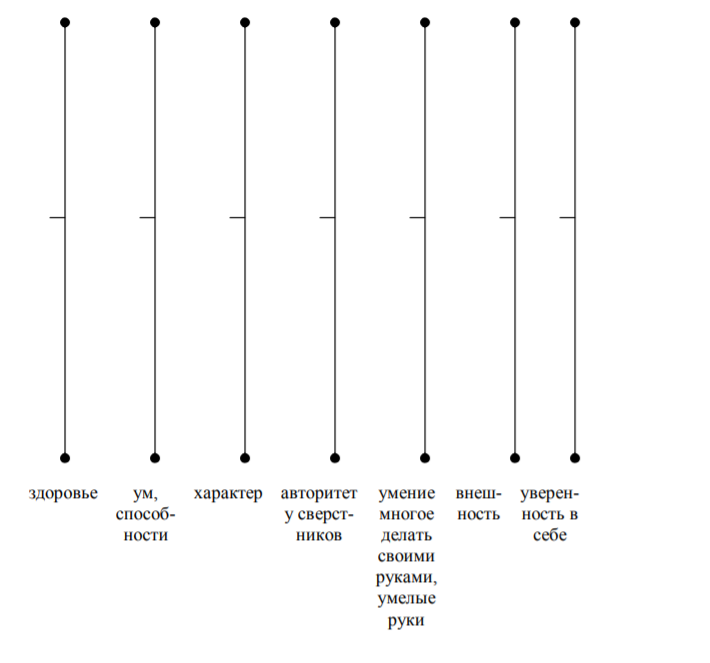 Изучение общей самооценки (методика Г.Н. Казанцевой)ИЗУЧЕНИЕ ОБЩЕЙ САМООЦЕНКИ С ПОМОЩЬЮ ПРОЦЕДУРЫ ТЕСТИРОВАНИЯМетодика предложена Г. Н. Казанцевой и направлена на диагностику уровня самооценки личности. Методика построена в форме традиционного опросника.Инструкция. Вам будут зачитаны некоторые положения. Вам нужно записать номер положения и против него - один из трех вариантов ответа: «да» (+), «нет» (—), «не знаю» (?), выбрав тот ответ, который в наибольшей степени соответствует Вашему собственному поведению в аналогичной ситуации. Отвечать нужно быстро, не задумываясь.ТЕКСТ ОПРОСНИКА.1. Обычно я рассчитываю на успех в своих делах.2. Большую часть времени я нахожусь в подавленном настроении.3. Со мной большинство ребят советуются (считаются).4. У меня отсутствует уверенность в себе.5. Я примерно так же способен и находчив, как большинство окружающих меня людей (ребят в классе).6. Временами я чувствую себя никому не нужным.7. Я все делаю хорошо (любое дело).8. Мне кажется, что я ничего не достигну в будущем (после школы).9. В любом деле я считаю себя правым.10. Я делаю много такого, о чем впоследствии жалею.11. Когда я узнаю об успехах кого-нибудь, кого я знаю, то ощущаю это как собственное поражение.12. Мне кажется, что окружающие смотрят на меня осуждающе.13. Меня мало беспокоят возможные неудачи.14. Мне кажется, что для успешного выполнения поручений или дел мне мешают различные препятствия, которые мне не преодолеть.15. Я редко жалею о том, что уже сделал.16. Окружающие меня люди гораздо более привлекательны, чем я сам.17. Думаю, что я постоянно кому-нибудь необходим.18. Мне кажется, что я занимаюсь гораздо хуже, чем остальные.19. Мне чаще везет, чем не везет.20. Я всегда чего-то боюсь.Обработка результатов. Подсчитывается количество согласий (ответы «да») с положениями под нечетными номерами, затем – количество согласий с положениями под четными номерами. Из первого результата вычитается второй. Конечный результат может находиться в интервале от –10 до +10. Результат от –10 до –4 – свидетельствует о низкой самооценке; от –3 до +3 – об адекватной самооценке; от +4 до +10 – о высокой самооценке.Методика для диагностики учебной мотивации школьников (методика М.В.Матюхиной в модификации Н.Ц.Бадмаевой)Методика предназначена для диагностики учебной мотивации школьников. Методика разработана Н.Ц.Бадмаевой на основе методики изучения мотивационной сферы учащихся М.В.Матюхиной, модифицированная с учетом выявленных Н.Ц.Бадмаевой дополнительных мотивов учения (коммуникативного мотива и мотива творческой самореализации).Методика была подвергнута стандартизации и показала достаточную дискриминативную и ретестовую надежность и содержательную валидность.Инструкция к тестуПроводится три серии испытаний.Первая серияИспытуемым дают карточки, на каждой из которых написано одно из суждений. Испытуемому предлагается выбрать все карточки с мотивами, которые имеют очень большое значение для учения.Вторая серияИз всех карточек надо отобрать только 7 карточек, на которых написаны, по мнению испытуемого, особенно важные суждения.Третья серияИз всех карточек надо отобрать только 3 карточки, на которых написаны особенно важные для испытуемого суждения.Тестовый материалПонимаю, что ученик должен хорошо учиться.Стремлюсь быстро и точно выполнять требования учителя.Хочу окончить школу и учиться дальше.Хочу быть культурным и развитым человеком.Хочу получать хорошие отметки.Хочу получать одобрение учителей и родителей.Хочу, чтобы товарищи были всегда хорошего мнения обо мне.Хочу, чтобы в классе у меня было много друзей.Хочу быть лучшим учеником в классе.Хочу, чтобы мои ответы на уроках были всегда лучше всех.Хочу, чтобы не ругали родители и учителя.Не хочу получать плохие отметки.Люблю узнавать новое.Нравится, когда учитель рассказывает что-то интересное.Люблю думать, рассуждать на уроке.Люблю брать сложные задания, преодолевать трудности.Мне интересно беседовать с учителем на разные темы.Мне больше нравится выполнять учебное задание в группе, чем одному.Люблю решать задачи разными способами.Люблю все новое и необычное.Хочу учиться только на «4» и «5».Хочу добиться в будущем больших успехов.Ключ к тестуМотивы:долга и ответственности: 1 – 2 суждения;самоопределения и самосовершенствования: 3 – 4;благополучия: 5 – 6;аффилиации: 7 -8;престижа: 9 – 10;избегания неудачи: 11 – 12;учебно-познавательные (содержание учения): 13 – 14;учебно-познавательные (процесс учения): 15 – 16;коммуникативные: 17 – 18;творческой самореализации: 19 – 20;достижения успеха: 21 – 22.Обработка результатов тестаПри обработке результатов учитываются только случаи совпадения, когда в двух или трех сериях у испытуемого наблюдались одинаковые ответы, в противном случае, выбор считается случайным и не учитывается.ИсточникиМетодика для диагностики учебной мотивации школьников (методика М.В.Матюхиной в модификации Н.Ц.Бадмаевой) / Бадмаева Н.Ц. Влияние мотивационного фактора на развитие умственных способностей: Монография. – Улан-Удэ, 2004, С.149-150.Оценка уровня притязаний Ф. ХоппеОбъективный тест личности. Предназначен для изучения таких личностных особенностях, как: самолюбие, самооценка, уровень притязаний, а также адекватности или неадекватности его формирования в зависимости от успеха или неуспеха.Стимульный материал представляет собой набор несложных заданий, воспринимаемых как тест на общую эрудицию. Перед началом тестирования испытуемому дается следующая инструкция:«Перед Вами разложены два ряда карточек от 1 до 12 и от 1а до 12а. Каждая карточка содержит задание, сложность которого возрастает соответственно номеру карточки. Карточки с одинаковыми номерами имеют задания одинаковой сложности. Вы можете поочередно выбирать карточку с любым номером и давать ответ на задание в карточке. Время решения строго ограничено и фиксируется по секундомеру».В процессе выполнения испытуемым заданий теста психолог, следя по секундомеру, может по своему усмотрению увеличивать или уменьшать время для выполнения задания и тем самым произвольно создавать ситуацию "успеха- или "неуспеха-. Это обстоятельство придает данной методике экспериментальный характер. Порядок выбора (№ карточек) фиксируется в протоколе. Выполненные задания отмечают знаком «+», невыполненные – знаком «-».При оценке результатов психолога должны интересовать не интеллектуальные возможности испытуемого (объем его знаний), а особенности его поведения в зависимости от успеха или неуспеха, наличие или отсутствие тенденций к усложнению задания (формирование уровня притязаний). У людей с устойчивым характером колебания в выборе (переход к легким задачам после неудач и более сложным после успеха) носят плавный характер, а при эмоциональной неустойчивости личности эти колебания более резки. После небольшого успеха они могут выбрать самую трудную задачу а после однократной неудачи – самую легкую. При выборе, не зависящем от успеха или неуспеха необходимо дополнительное исследование, т.к. речь может идти о нарушениях психической деятельности.Необходимость постоянного отслеживания хода выполнения заданий испытуемым, гибкого изменения хода тестирования (временных параметров) экспериментатором не позволяют проводить только индивидуальное тестирование. Экспериментальный характер, относительно небольшой объем предлагаемых заданий делает данную методику весьма информативным и эффективным средством экспресс диагностики указанных особенностей личности.Стимульный материал:1. Написать три слова на букву М2. Написать названия четырех животных на букву Л3. Написать названия пяти городов на букву Л4. Написать шесть имен на букву А5. Написать три названия цветов на букву Г6. Написать названия шести животных на букву К7. Написать пять названий цветов на букву Г8. Написать четыре названия деревьев на букву О .9. Написать названия городов на букву Л10. Написать фамилии пяти писателей на букву С11. Написать фамилии четырех композиторов на букву С12. Написать фамилии семи французских художников1а. Написать три слова на букву Н2а. Написать названия четырех фруктов на букву АЗа. Написать шесть имен на букву Б4а. Написать названия шести государств на букву П5а. Написать названия пяти городов на букву К6а. Написать двадцать слов на букву С7а. Написать какие части света начинаются на букву О8а. Написать названия пятнадцати городов на букву М9а. Написать названия пяти фильмов на букву М10а. Написать фамилии пяти известных советских киноартистов на букву Л11а. Написать фамилии известных русских писателей, композиторов, художников на букву Р12а. Написать фамилии пяти известных русских художников на букву КИсточник: Бороздина Л. В. Исследование уровня притязаний: Учебное пособие. - М., 1985.Методика «Какой я?» (Р.С. Немов)ЦельОпределение самооценки младшего школьника.Инструкция: Психолог, пользуясь протоколом, спрашивает: «Как ты сам себявоспринимаешь и оцениваешь по десяти различным положительным качествам?».Оценки, предлагаемые ребёнком самому себе, проставляются экспериментатором всоответствующих колонках протокола, а затем переводятся в баллы.Протокол к методике «Какой Я?»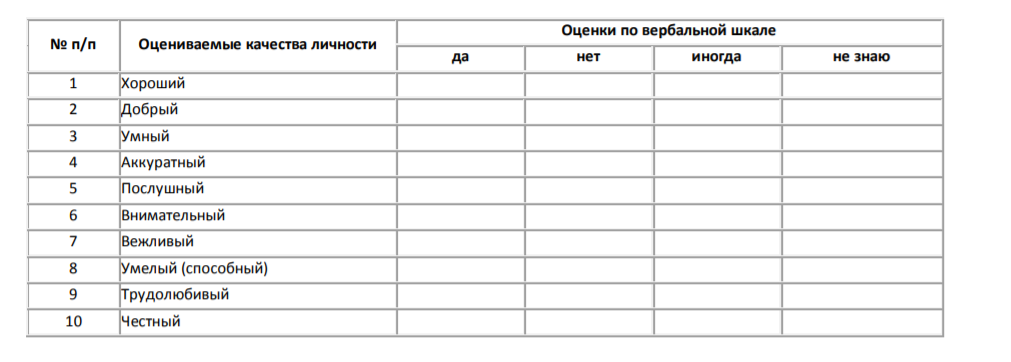 Оценка результатовОтветы типа «да» оцениваются в 1 балл.Ответы типа «нет» оцениваются в 0 баллов.Ответы типа «не знаю» и также ответы типа «иногда» оцениваются в 0,5 баллаСамооценка ребёнка определяется по общей сумме баллов, набранной им по всем качествам личностиВыводы об уровне самооценки ребенка10 баллов очень высокий, 8 – 9 баллов – высокий, 4 – 7 баллов – средний, 2 – 3 балла – низкий, 0 – 1 балл – очень низкийАнкета "Оценка уровня школьной мотивации" (Лусканова Н.Г.)Для оценки уровня школьной мотивации учащихся начальных классов может быть использована краткая анкета. Для возможности дифференцировки детей по уровню мотивации была разработана система балльных оценок: -ответ ребенка, свидетельствующий о его положительном отношении к школе и предпочтении им учебных ситуаций, оценивается в 3 балла; -нейтральный ответ (не знаю, бывает по-разному и т.п.) оценивается в 1 балл; -ответ, позволяющий судить об отрицательном отношении ребенка к той или иной школьной ситуации, оценивается в 0 балла. Оценки в 2 балла не были включены, так как математический анализ показал, что при оценках в 3, 1 и 0 баллов возможно более жесткое и надежное разделение детей на группы с высокой, средней и низкой мотивацией. Различия между группами детей были оценены по критерию Стьюдента, и было установлено 5 основных уровней школьной мотивации: Высокий уровень: 25-30 баллов (максимально высокий уровень) - высокий уровень школьной мотивации, учебной активности. Такие дети отличаются наличием высоких познавательных мотивов, стремлением наиболее успешно выполнять все предъявляемые школой требования. Они очень четко следуют всем указаниям учителя, добросовестны и ответственны, сильно переживают, если получают неудовлетворительные оценки или замечания педагога. 20-24 балла - хорошая школьная мотивация. Подобные показатели имеют большинство учащихся начальных классов, успешно справляющихся с учебной деятельностью. Подобный уровень мотивации является средней нормой. Средний уровень: 15 – 19 баллов – положительное отношение к школе, но школа привлекает больше внеучебными сторонами. Такие дети достаточно благополучно чувствуют себя в школе, однако чаще ходят в школу, чтобы общаться с друзьями, с учителем. Им нравится ощущать себя учениками, иметь красивый портфель, ручки, тетради. Познавательные мотивы у них сформированы в меньшей степени и учебный процесс их мало привлекает. Низкий уровень: 10 – 14 баллов – низкая школьная мотивация. Подобные школьники посещают школу неохотно, предпочитают пропускать занятия. На уроках часто занимаются посторонними делами, играми. Испытывают серьезные затруднения в учебной деятельности. Находятся в состоянии неустойчивой адаптации к школе. Ниже 10 баллов – негативное отношение к школе, школьная дезадаптация. Такие дети испытывают серьезные трудности в школе: они не справляются с учебной деятельностью, испытывают проблемы в общении с одноклассниками, во взаимоотношениях с учителем. Школа нередко воспринимается ими как враждебная среда, пребывание в которой для них невыносимо. Маленькие дети (5 – 6 лет) часто плачут, просятся домой. В других случаях ученики могут проявлять агрессивность, отказываться выполнить те или иные задания, следовать тем или иным нормам и правилам. Часто у подобных школьников отмечаются нарушения нервно – психического здоровья. Вопросы анкеты: Тебе нравится в школе?-не очень-нравится-не нравитсяУтром, когда ты просыпаешься, ты всегда с радостью идешь в школу или тебе часто хочется остатьсядома?-чаще хочется остаться дома-бывает по-разному-иду с радостьюЕсли бы учитель сказал, что завтра в школу не обязательно приходить всем ученикам, желающимможно остаться дома, ты бы пошел бы в школу или остался бы дома?-не знаю-остался бы дома-пошел бы в школуТебе нравится, когда у вас отменяют какие-нибудь уроки?-не нравится-бывают по-разному-нравитсяТы хотел бы, чтобы тебе не задавали домашних заданий?-хотел бы-не хотел бы-не знаюТы хотел бы, чтобы в школе остались одни перемены?-не знаю-не хотел бы-хотел быТы часто рассказываешь о школе родителям?-часто-редко-не рассказываюТы хотел бы, чтобы у тебя был менее строгий учитель?-точно не знаю-хотел бы-не хотел быУ тебя в классе много друзей?-мало -много -нетдрузейТебе нравятся твои одноклассники?-да-не очень-нетОтветы на вопросы анкеты расположены в случайном порядке, поэтому для упрощения оценки может быть использован специальный ключ. Данная анкета может быть использована при индивидуальном обследовании ребенка, а также применяться для групповой диагностики. При этом допустимы два варианта предъявления: Вопросы читаются экспериментатором вслух, предлагаются варианты ответов, а дети должны написать те ответы, которые им подходят. Анкеты в напечатанном виде раздаются всем ученикам, и экспериментатор просит их отметить все подходящие ответы. Каждый вариант имеет свои преимущества и недостатки. При первом варианте выше фактор лжи, так как дети видят перед собой взрослого, задающего вопросы. Второй вариант предъявления позволяет получить более искренние ответы, но такой способ затруднен в первом классе, так как дети еще плохо читают. Анкета допускает повторные вопросы, что позволяет оценить динамику школьной мотивации. Снижение уровня мотивации может служить критерием школьной дезадаптация ребенка, а ее повышение – положительной динамики в обучении и развитии.Описание коррекционно-развивающей программыПриложение ВПодробное описание примерной коррекционно-развивающей программы данного исследованияКоррекционно-развивающее занятие №1 (вводное занятие).
Тема: «Знакомство»Задачи: -Создание благоприятной обстановки-Знакомство группыХод занятия.Вводная часть:Ритуал приветствия1.Упражнение «Давайте поздороваемся»
Цель: создание психологически непринужденной атмосферы.Студенты ходят по залу. Если педагог хлопает в ладоши один раз, студенты здороваются за руки, если два раза – плечами, если три раза – спинами.2. Упражнение «гимнастика для мозга»Цель: концентрация, настрой на работу.Ученики делают глубокий вдох и задерживают дыхание так долго, насколько это возможно. Можно ввести элемент соревнования в группе.
Основная часть:3. Упражнение «ласковое имя»
Цель:  запоминание имен друг друга, создание комфортной обстановки для каждого участника.Дети по кругу называют свое имя и имена  детей, сидящих рядом так, как они назвали его ласково.4.Упражнение «доброе животное»
Цель: способствовать сплочению детского коллектива, научить детей понимать чувства других, оказывать поддержку и сопереживатьПсихолог тихим таинственным голосом говорит: “Встаньте, пожалуйста, в круг и возьмитесь за руки. Мы — одно большое, доброе животное. Давайте послушаем, как оно дышит! А теперь подышим вместе! На вдох — делаем шаг вперед, на выдох — шаг назад. А теперь на вдох делаем 2 шага вперед, на выдох — 2 шага назад. Вдох — 2 шага вперед. Выдох — 2 шага назад. Так не только дышит животное, так же четко и ровно бьется его большое доброе сердце. Стук — шаг вперед, стук — шаг назад и т.д. Мы все берем дыхание и стук сердца этого животного себе”. Обсуждение:с какими трудностями вы столкнулись при выполнении  этого задания?5.Упражнение «зайки-слоники»
Цель: дать возможность детям почувствовать себя сильными и смелыми, способствовать повышению самооценки.Педагог:«Ребята, я хочу вам предложить игру, которая называется «Зайки и слоники». Сначала мы с вами будем зайками-трусишками. Скажите, когда заяц чувствует опасность, что он делает? Правильно, дрожит. Покажите, как он дрожит.Поджимает уши, весь сжимается, старается стать маленьким и незаметным, хвостик и лапки его трясутся» и т.д. Дети показывают. «А теперь покажите, что делают зайки, когда слышат шаги человека»? Дети разбегаются по группе, прячутся и т.д. «А что делают зайки, если видят волка?» Психолог играет с детьми в течение нескольких минут. «А теперь мы с вами будем слонами, большими, сильными, смелыми. Покажите, как спокойно, размеренно, величаво и бесстрашно ходят слоны. А что делают слоны, когда видят человека? Они боятся его? Нет. Они дружат с ним и, когда его видят, спокойно продолжают свой путь. Покажите, как?» Дети показывают.«Покажите, что делают слоны, когда видят тигра?» Дети в течение нескольких минут изображают бесстрашного слона.После проведения упражнения ребята садятся в круг и обсуждают, кем им больше понравилось быть и почему.6 упражнение «портрет победителя»Цель: настрой на положительный результат работыДетям раздаются листы бумаги, краски или фломастеры и предлагается каждому нарисовать себя победителем. Рисунки можно использовать для выставки, чтобы дети увидели все.Заключительная часть:5. Игра «другой ритм»
Цель: Избавления от напряжения. РелаксацияПсихолог для привлечения внимания детей ритмично хлопает ладонями и громко в такт считает: раз, два, три... Дети тоже начинают хлопать в ладоши и считать вслух. Постепенно взрослый замедляет ритм хлопков и считает все тише и тише. Дети подстраиваются к нему и постепенно успокаиваются.Ритуал прощания Дети проходят по ортопедическому коврику, благодарят за работу и прощаются.
Коррекционно-развивающее занятие №2Тема: «Я не ленюсь, я справлюсь»Задачи: 1.	Развитие адекватных представлений о собственных возможностях и ограничениях2.	Развитие мотивации учения3.        Коррекция самооценки4.        Коррекция уровня притязанийХод занятия.Вводная часть:Ритуал приветствия1.Упражнение «гимнастика для мозга»Цель: концентрация, настрой на работу.Ученики делают глубокий вдох и задерживают дыхание так долго, насколько это возможно. Можно ввести элемент соревнования в группе.Основная часть:2. Упражнение «кот и лодыри»Цель: подвести детей к пониманию необходимости учения.Педагог читает стихотворение С.Я. Маршака "Кот и лодыри", затем задает детям вопросы: — Кто такой лодырь? Назови иначе такого человека. — Быть лодырем - это плохо или хорошо? — Что может случиться с лодырем в будущем, когда он вырастет? — Можно ли пропускать уроки без уважительной причины и почему? — Зачем люди учатся?3.Упражнение «мой хороший поступок»Цель: повысить самооценку детейДети сидят на стульчики в круг. Каждый из них по очереди рассказывает о хорошем поступке, который он совершил. В заключение необходимо похвалить детей . 4.Упражнение «Я справлюсь»Цель: Формирования представлений о собственных возможностяхВедущий предлагает детям различные ситуации. Тот, кто считает, что сможет справиться с ситуацией, поднимает обе руки вверх, а кто не знает выхода, прячет руки за спину.Обсуждение. Дети рассказывают, как будут себя вести. Если предложенный вариант одобряет большинство детей, то следует положить фишку в коробочку "Я справился”.
5. Упражнение «Я сильный благородный лев»Цель: Дать детям почувствовать внутреннюю силу для решения задачИнструкция психолога: Закройте глаза и представьте себе, что каждый из вас превратился во льва.Лев – царь зверей, сильный, могучий, уверенный в себе, спокойный, мудрый. Он красив и свободен.Почувствуйте себя львом, бесстрашным благородным зверем. Откройте глаза и по очереди представьтесь от имени льва, например: «Я – лев Андрей». Пройдите по кругу гордой, уверенной походкой.В ходе обсуждения дети обсуждают, какие бы качества они хотели иметь чтобы чувствовать «величие льва»6.Игра «другой ритм»
Цель: Избавления от напряжения. РелаксацияПсихолог для привлечения внимания детей ритмично хлопает ладонями и громко в такт считает: раз, два, три... Дети тоже начинают хлопать в ладоши и считать вслух. Постепенно взрослый замедляет ритм хлопков и считает все тише и тише. Дети подстраиваются к нему и постепенно успокаиваются.7. Игра «на берегу моря»Цель: Снятие напряжения. РелаксацияДети играют на берегу моря. Они то останавливаются, нагибаясь за камешками, то бросают их в воду, то входят в воду и брызгаются, зачерпывая воду руками. Подбрасывают и ловят камешки, плещутся в воде. Вдоволь наигравшись и накупавшись, они ложатся на теплый песок. Закрывают глаза от яркого солнца и отдыхают.Ритуал прощания Коррекционно-развивающее занятие №3Тема: «школьные трудности»Задачи: 1.	Развитие адекватных представлений о собственных возможностях и ограничениях2.Развитие мотивации учения3. Коррекция самооценки4. Коррекция уровня притязанийХод занятия.Вводная часть:Ритуал приветствия1.Упражнение «гимнастика для мозга»Цель: концентрация, настрой на работу.Ученики делают глубокий вдох и задерживают дыхание так долго, насколько это возможно. Можно ввести элемент соревнования в группе.Основная часть:2. Упражнение «Школьные оценки» Цель: формирование положительного отношения к учебе  и стремления к преодолению трудностей Чтение и обсуждение сказки «школьные оценки»Учитель на перемене раздал дневники ученикам. У Медвежонка по математике была «пятерка». Все ученики с удивлением ее рассматривали.— Цифра как цифра, что в ней такого? — не понимал Лисенок.— Есть в ней какая-то притягательная сила. Смотрю и восхищаюсь! — любовался Медвежонок.— Это тебе за хороший ответ поставили, поэтому ты и радуешься! — рассуждал Зайчонок.А Белочка добавила:— Теперь все будут знать, какой ты у нас умный. Вот твоя мама обрадуется! Я бы тоже хотела получить «пятерку».— Обязательно получишь! — с уверенностью произнес учитель Еж. — А сейчас поиграем в игру «Хорошо и плохо».— Это опять о поведении говорить будем? — поинтересовался Волчонок.— Нет, не о поведении, вернее не только о поведении, — продолжал учитель. — В игре каждый из вас покажет свое отношение к тому, что я назову. Показывать будем мимикой, то есть выражением лица. Если вы хорошо к этому относитесь, то радостно улыбнитесь. А если плохо, тогда хмуро сдвиньте брови.— А если мне все равно? — спросил Лисенок.— Тогда твое лицо будет без выражения, равнодушное, — пояснил учитель. — Приготовились?Еж по очереди называл занятия, еду, увлечения, игрушки, а ученики своей мимикой показывали отношение к этому.— Ребята, вы заметили, какие мы все разные, и у нас бывает разное отношение к одним и тем же предметам, но бывает и одинаковое. То, что вы делали сейчас в игре, можно назвать оценкой. Вы оценивали все, что я называл, используя свой личный опыт.— Да, я очень люблю есть морковку и яблочко, поэтому я мимикой показал свое положительное отношение к этому, — улыбаясь, вспоминал Зайчонок.— А я хотел сначала показать свое хорошее отношение к такому занятию, как кричать, но потом вспомнил, что меня за это мама поругала, и передумал, — поделился своими мыслями Волчонок.— А я думаю, что наши родители с помощью своих оценок помогают нам понять, что хорошо и что плохо, — сделал вывод Зайчонок.— Да, я как посмотрю на маму, так сразу понимаю по ее мимике, правильно я делаю или нет, — сказал Медвежонок.— А я, когда был маленький, — вспоминал Лисенок, — иногда баловался, и папа мне жестами показывал, чтобы я перестал. Значит, оценивать можно и жестами.— Ой, а моя мама, — продолжала разговор Белочка, — свое отношение к моим поступкам выражает голосом, то есть интонацией. Она назовет меня по имени, и я сразу понимаю, сердится моя мама или радуется.— Это действительно так. Ваши родители выражают свое отношение к вам мимикой, жестами, интонацией и еще словами, — подтвердил учитель. — Так мы понимаем друг друга. И когда учатся чему-то новому, чтобы идти правильным путем, наблюдают за оценками окружающих. А как же в школе? Какие в школе оценки?— Когда я отвечаю, то смотрю на учителя и... на своего соседа, Волчонка, — призналась Белочка. — Если все правильно, то они утвердительно качают головой.— Но Волчонок иногда ошибается, ведь он тоже учится, поэтому смотри лучше на учителя, — посоветовал Медвежонок.— А я как услышу такие слова, как «хорошо», «молодец», от учителя, так понимаю, что справился с заданием, — рассказал о себе Волчонок.— За весь урок учителю необходимо показать свое отношение к успехам и неудачам каждого ученика. Отметка подтверждает данное отношение, — объяснял Еж. — Отметку часто называют оценкой успеваемости, потому что она помогает ученику, учителю и родителям оценить школьную успеваемость. Это как специальные школьные сигналы.— Как у моряков или военных? — заинтересовался Зайчонок.— Наверное, что-то общее есть, — согласился учитель. — Если «пятерка» — все прекрасно, так держать. Если «четверка» — хорошо, но можешь еще лучше. «Тройка» — пора срочно браться за дело, изучать, стараться понимать. А «двойка» — это сигнал бедствия, трудись сам и обращайся за помощью.— А единица? — поинтересовалась Белочка.— Сидим на мели, кораблю нужен буксир! — пошутил Лисенок.Ученики дружно рассмеялись.А учитель, улыбаясь, продолжал:— Вы прекрасно поняли, что такое отметка! Я надеюсь, каждый из вас будет стремиться получать «четверки» и «пятерки»!— А при неудачах можно обращаться за помощью к учителю и к товарищам? — спросил Зайчонок.— Конечно, и еще при неудачах нужно помнить о том, что мы учимся, где главное — старание, и все обязательно получится!3.Упражнение «Неоконченное предложение»Цель: выявить и обсудить страхи в различных сферах общения и деятельности школьника.Ребенку предлагается закончить предложения. Например: Когда я думаю о школе … Когда я иду в школу … Когда звенит звонок … Когда я вижу учителя … Когда у нас контрольная … Когда кончаются уроки … Когда я отвечаю у доски … Когда я получаю двойку … Когда учитель задает вопрос, я … В окончаниях заданных предложений проецируются эмоциональные переживания ребенка, которые очень важно знать психологу. Обсуждение: С чем обычно связаны наши страхи? Что мы можем сделать, чтоб преодолеть эти страхи?  4.Упражнение «Помоги Сережке»Цель: Развитие умения преодолевать школьные трудности Ведущий предлагает детям дать советы «Сережке», как ему поступить в трудной для него ситуации в школе (например, его не любит учительница, или у него много ошибок в правописании и т.п.). «Сережку» играет ведущий.Заключительная часть:5.Игра «Шалтай-Болтай».Цель: снижение эмоционального и мышечного напряжения, создание позитивного настроения.Психолог: Я предлагаю закончить работу интересным способом. Сейчас представить себя артистом на сцене и сыграть небольшую сценку. Она называется «Шалтай-Болтай».Шалтай-БолтайСидел на стене.Шалтай-БолтайСвалился во сне. (С. Маршак).Сначала необходимо поворачивать туловище вправо-влево, руки при этом свободно болтаются, как у тряпичной куклы. На слова «свалился во сне» - резко наклонить корпус тела вниз»Ритуал прощания Коррекционно-развивающее занятие №4Тема: «Хочу-могу»Задачи: 1.       Развитие адекватных представлений о собственных возможностях и ограничениях2.	Развитие мотивации учения3.        Коррекция самооценки4.        Коррекция уровня притязанийХод занятия.Вводная часть:Ритуал приветствия1.Упражнение «гимнастика для мозга»Цель: концентрация, настрой на работу.Ученики делают глубокий вдох и задерживают дыхание так долго, насколько это возможно. Можно ввести элемент соревнования в группе.Основная часть:2. Упражнение «хочу попробовать»Цель: способствовать оптимизации уровня притязаний, развитию взаимосвязи между повседневными делами детей и их планами на будущее.Психолог говорит: «В жизни есть много дел, которые вам еще не приходилось делать. Например, водить машину, писать рассказы, рисовать масляными красками. Но, может быть, вам хотелось бы научиться это делать. Внимательно просмотрите список дел. Поставьте два плюса (++), если вам очень хотелось бы попробовать сделать это дело; один плюс (+), если хотелось бы; знак вопроса (?), если вы не хотите это делать».Список дел:Придумывать компьютерные программы, игры. Петь, танцевать, играть на сцене или в кино. Вкусно готовить разные блюда. Рисовать большие картины масляными красками. Защищать зверей и птиц, неживую природу. Водить машину, самолет, вертолет и т.д. Сочинять стихи, рассказы, повести, романы. Заниматься бизнесом, быть банкиром. Сочинять музыку, песни. Лечить людей, придумывать способы борьбы с болезнями. Учить людей, помогать им советами. Уметь чинить технику, электроприборы.Шить красивую и удобную одежду. В конце списка можно оставить пустые строчки, чтобы ребенок мог вписать интересные ему сферы деятельности. После этого каждый ребенок выбирает одно, самое привлекательное для него дело и называет его. Психолог предлагает подумать, могут ли его сегодняшние дела как-то подготовить к выполнению этих «взрослых» дел? Очень важно задавать вопросы, наводящие на неожиданную взаимосвязь «взрослых» дел и повседневных занятий детей. Например: «Чтобы сочинять музыку, песни, нужно уметь внимательно слушать, различать самые незаметные изменения в звуках. А у вас получается внимательно слушать?» В заключение дети еще раз проставляют оценки привлекательности «взрослых» дел.3.Упражнение «школьные трудности»Цель: выявление  школьных трудностей и их обсуждение, принятие собственных недостатковПсихолог предлагает детям собрать «копилку трудностей» первоклассника: назвать все, что вызывает трудности и огорчения в школе. Например: «Мне трудно тихо сидеть на уроке», «Мне трудно не делать ошибок» и т.д.Обсуждение трудностей: почему они происходят? как их можно избежать?  Что для этого необходимо? 4.Игра «кораблик»Цель: повысить самооценку, развить уверенность в себе.Взрослый говорит: «Представьте себе, что мы на корабле. При словах: «Тихая, спокойная погода, светит солнышко» вы должны изображать хорошую погоду».При слове «Буря!» дети начинают создавать шум, кораблик качается все сильнее. Один из детей, находящихся на кораблике, должен перекричать бурю: «Я не боюсь бури, я самый сильный матрос!»Обсудить: легко ли было преодолевать бурю? Какие чувства были в этот момент? Заключительная часть:5. Игра «другой ритм»
Цель: Избавления от напряжения. РелаксацияПсихолог для привлечения внимания детей ритмично хлопает ладонями и громко в такт считает: раз, два, три... Дети тоже начинают хлопать в ладоши и считать вслух. Постепенно взрослый замедляет ритм хлопков и считает все тише и тише. Дети подстраиваются к нему и постепенно успокаиваютсяРитуал прощания Коррекционно-развивающее занятие №Тема: «Я хочу достигнуть цели»Задачи: 1.	Развитие адекватных представлений о собственных возможностях и ограничениях2.	Развитие мотивации учения3.        Коррекция самооценки4.        Коррекция уровня притязанийХод занятия.Вводная часть:Ритуал приветствия1.Упражнение «гимнастика для мозга»Цель: концентрация, настрой на работу.Ученики делают глубокий вдох и задерживают дыхание так долго, насколько это возможно. Можно ввести элемент соревнования в группе.Основная часть:2. Упражнение «Похвалилки»Цель: Оценка собственных поступковДети сидят в кругу (или за партами). Каждый получает карточку, на которой зафиксировано какое-либо одобряемое окружающими действие или поступок. Причем формулировка обязательно начинается словами «Однажды я...» Например: «Однажды я помог товарищу в школе» или «Однажды я быстро выполнил домашнее задание» и т.п.На обдумывание задания дается 2—3 минуты, после чего каждый ребенок по кругу (или по очереди) делает краткое сообщение о том, как однажды он здорово выполнил именно то, что указано в его карточке.После того как все дети выскажутся, взрослый может обобщить сказанное. Если же дети готовы к обобщению без помощи взрослого, пусть они это сделают сами.В заключение можно провести беседу о том, что каждый ребенок обладает какими-либо талантами, но для того чтобы это заметить, необходимо внимательно, заботливо и доброжелательно относиться к окружающим.3.Упражнение «квадратики»Цель: Способствовать формированию адекватной самооценки  и притязаний в деятельности.Психолог: Я предлагаю вам выполнить нетрудное и интересное задание. Нужно зачеркивать квадратики, делать быстро и аккуратно. До того, как  мы начнем, запишите в окошко «1», то количество квадратиков, которое вы, по вашему мнению, успеете зачеркнуть за 10 секунд. После выполнения в  окошко «2» запишем то количество, которое вы в действительности успели  зачеркнуть. Учащиеся выполняют задание и подсчитывают количество квадратиков. (учащиеся делятся своими результатами). В ходе обсуждения задаются следующие вопросы: - Почему выбрал именно это количество квадратов? - Как ты думаешь, почему такой результат? - Что ты почувствовал? - Какие выводы можно сделать из этой ситуации? - Какова будет следующая цель? Далее дается вторая попытка. «Давайте  настроимся, соберитесь». - Почему выбрал...? (учел прошлый опыт) - На что претендовал? (на успех)  - Почему такой результат? - Что почувствовал?   - Какой можно сделать вывод?  4.Игра «я справлюсь»Цель: Способствовать формированию адекватной самооценки  и притязаний в деятельности.Ведущий предлагает детям различные ситуации. Тот, кто считает, что сможетсправиться с ситуацией, поднимает обе руки вверх, а кто не знает выхода, прячет руки за спину.Обсуждение. Дети рассказывают, как будут себя вести. Если предложенныйвариант одобряет большинство детей, то следует положить фишку в коробочку "Я справился”.Заключительная часть:5. Игра «другой ритм»
Цель: Избавления от напряжения. РелаксацияПсихолог для привлечения внимания детей ритмично хлопает ладонями и громко в такт считает: раз, два, три... Дети тоже начинают хлопать в ладоши и считать вслух. Постепенно взрослый замедляет ритм хлопков и считает все тише и тише. Дети подстраиваются к нему и постепенно успокаиваютсяРитуал прощания Коррекционно-развивающее занятие №6Тема: «Я познаю себя»Задачи: 1.	Развитие адекватных представлений о собственных возможностях и ограничениях2.	Развитие мотивации учения3.        Коррекция самооценки4.        Коррекция уровня притязанийХод занятия.Вводная часть:Ритуал приветствия1.Упражнение «радуга»Цель: снятие напряжения, настрой на работу.Психолог:  Встаньте, закройте глаза, сделайте глубокий вдох и представьте, что вдыхая, вы взбираетесь по радуге, а выдыхая – съезжаешь с нее, как с горки. Упражнение повторяется 3 раза.Основная часть:2. Упражнение «Неправильный рисунок»Цель: способствовать снижению у детей страха перед возможной ошибкой.Детям предлагается нарисовать неправильный рисунок. Если они пытаются уточнить, что это значит, то ведущий ни в коем случае не должен ни давать каких-либо конкретных указаний по этому поводу, ни приводить примеры и т. п. После того как рисунки сделаны, дети объясняют, почему их собственный рисунок можно назвать неправильным, с чьей точки зрения он является неправильным3.Упражнение «Новое имя»Цель: Повышение самооценки ребенка, осознание собственной значимости.Психолог просит детей придумать каждому ребенку группы новое имя на основе использования первой буквы настоящего имени. Например: Надя - нежная, надежная, неунывающая; Саша — смелый, сильный, стойкий; Лена - ласковая, любознательная. Имя можно придумывать и на основе ассоциации с каким-либо растением, животным, явлением. Например: Зина — зорька красная; Раиса - радуга; Надя - незабудка; Катя - кошечка (она ходит тихо-тихо, ее совсем не слышно, как кошку, у которой на лапках мягкие подушечки); Коля — колокольчик; Саша — солнышко и т. п. После того как дети усвоили инструкцию, психолог подзывает к себе по одному ребенку, и дети группы предлагают свои варианты имен. 4.Упражнение «Мне нравится в себе»Цель: Осмысление ребенком своих положительных и отрицательных качеств, поступков.Психолог предлагает детям называть качества, которые нравятся в себе, которыми они довольны; поступки, за которые их поощряют и от которых они испытывают удовлетворение. Психолог вызывает к себе по одному ребенку и игра начинается. В последующем психолог предлагает ребятам анализировать и те качества, черты характера, поступки, которые доставляют им беспокойство, неудобство, вызывают недовольство у окружающих, и просит предложить варианты преобразования этих качеств в положительные, одобряемые. Например, ребенок говорит: «Я недоволен собой, если нагрубил маме. Нужно попросить у мамы прощения и постараться никогда не грубить ей. Я обязательно попробую так поступить».5. Упражнение «школьные дела»Цель: развитие положительного отношения к школе.Ученики должны продолжить фразу «В школе мне нравится, что…».Рефлексия: трудно ли было говорить о том, что нравится в школе?Заключительная часть:6. Упражнение «на берегу моря»Цель: Снятие напряжения. РелаксацияДети играют на берегу моря. Они то останавливаются, нагибаясь за камешками, то бросают их в воду, то входят в воду и брызгаются, зачерпывая воду руками. Подбрасывают и ловят камешки, плещутся в воде. Вдоволь наигравшись и накупавшись, они ложатся на теплый песок. Закрывают глаза от яркого солнца и отдыхают.Ритуал прощания Коррекционно-развивающее занятие №7Тема: «Я хочу учиться»Задачи: 1.	Развитие адекватных представлений о собственных возможностях и ограничениях2.	Развитие мотивации учения3.        Коррекция самооценки4.        Коррекция уровня притязанийХод занятия.Вводная часть:Ритуал приветствияОсновная часть:1. Упражнение «Добрые ассоциации»Цель: развитие положительного отношения к учению и школеДетям предлагается набор слов на школьную тематику, например: учитель, оценка, одноклассники, домашняя работа и т.д. К каждому слову дети предлагают свои положительные ассоциации. В процессе обсуждения раскрываются вопросы: легко ли было найти положительную ассоциацию? Если нет, то почему? Почему к некоторым словам ассоциации находились быстро, а к другим нет?2.Чтение и обсуждение сказки «ленивец»Цель: обсуждение качеств необходимых школьнику и мешающих ему, формирование положительного отношения к школеВ Лесной школе все ученики добросовестно относились к занятиям. Медвежонок сначала тоже старался, но стал уставать, иногда у него появлялось равнодушие и лень. Все чаще близкие находили его нежившимся на мягком диванчике. Маму Медвежонка это сильно беспокоило:— До зимней спячки еще далеко, а ты, сынок, уже выглядишь сонным и вялым, — не понимала она.— Я решил зря силы не тратить! — ответил ей Медвежонок.— Учиться, узнавать новое очень полезно для каждого, и ты это знаешь, сынок! — ласково произнесла Медведица.— Не хочу больше учиться! Надоело мне! — проворчал Медвежонок. — Я думал, что быть школьником легко, что все будет получаться само собой, а оказывается надо трудиться. Не хочу!— Конечно, иногда хочется быстрых результатов, — вздохнула мама. — Но ведь хорошо быстро не бывает!..— Ну и пусть! Тогда я буду лежать целыми днями! — воскликнул Медвежонок и отвернулся к стене, чтобы не видеть расстроенной Медведицы.— Любой ребенок или взрослый иногда испытывает чувство усталости, но хороший отдых на воздухе и сон помогают справиться с этой проблемой и вернуться к работе. А если ты будешь лежать целыми днями, то превратишься в ленивца.— Что это такое? — поинтересовался Медвежонок.— Не что, а кто.И мама рассказала сыну такую историю.Это зверек, наверное, родственник обезьянки. А может, он и был когда-то обезьянкой давным-давно, пока с ним не произошла одна история. Так же как и ты, он почувствовал однажды сильную усталость от учебы и объявил всему лесу о том, что отказывается учиться, а желает только лениться. Целыми днями напролет ленивец висел на дереве вниз спиной, потому что подняться или перевернуться ему лень. Насекомые поселились в его шерсти, а он даже не шевелился, когда они его покусывали. «Лень!» — думал он. Конечно же, ленивец не умывался, не расчесывал шерстку и не чистил зубы. Из-за этого он выглядел лохматым и грязным, у него были темные зубы, от него шел неприятный запах. «Кому это нужно быть чистым и опрятным? Лень!» — продолжал думать ленивец.Обезьянки прыгали рядом, наслаждаясь сладкими бананами и вкусным кокосовым молочком. «Эй, ленивец, поиграй с нами!» — кричали они ему. Но ленивец молча наблюдал за своими бывшими подружками и медленно пожевывал листья с дерева, на котором он висел. «Даже есть лень!» — удивлялся сам себе ленивец.Жизнь проходила стороной. Много интересного совершалось рядом. Однако ленивец продолжал неподвижно висеть на дереве, ему и думать было лень.Вот и сейчас есть такой ленивец в далеких лесах Америки.— Ну что, сынок, ты хотел бы быть похожим на такого ленивца? — закончила свой рассказ Медведица.— Нет, не хочу! — твердо произнес Медвежонок. — Но можно я хоть отдохну немножко?— Конечно, можно! Отдохни часок, а потом вновь за работу!— Хорошо, мама! Я так и сделаю! — ответил Медвежонок3.Упражнение «Портрет моего хорошего Я»Цель: способствовать осознанию детьми своих положительных и отрицательных  качеств.Для каждого ребенка заранее готовится лист бумаги, оформленный как рамка для фотографии. Психолог с детьми обсуждает, какие качества являются положительными,  а какие отрицательными. Ребенок берет этот лист и с помощью взрослого записывает на нем свои положительные качества. Обсуждение: как твои плохие качества могут перерасти в хорошие? Какие усилия нужно приложить? Какие хорошие качества ты бы хотел  иметь в будующем?Заключительная часть:Ритуал прощания Коррекционно-развивающее занятие №8Тема: «Я многое умею»Задачи: 1.	Развитие адекватных представлений о собственных возможностях и ограничениях2.	Развитие мотивации учения3.        Коррекция самооценки4.        Коррекция уровня притязанийХод занятия.Вводная часть:Ритуал приветствия1.Упражнение «нарисуй настроение»Цель: снятие напряжение, оценка настроя на работуКаждый рисует своё настроение.Рефлексия: сложно ли изобразить своё настроение?Основная часть:2. Упражнение «рассказ о школе»Цель: изучение школьной мотивации, формирование положительного отношения к школеКаждый ребенок сочиняет рассказ о школе. При возникновении трудности задаются наводящие вопросы. А зачем ходит в школу первоклассник? А пятиклассник? А одиннадцатиклассник? Как изменились школьные правила? Что бы вы рассказали о вашей школе новому знакомому?3.Упражнение  «мой портрет как ученика»Цель: осознание своего статуса как ученикаНарисовать свой портрет до посещения школы и портрет на данный момент. Составить свой словесный вопрос: «Какой я был до посещения школы?» и «Какой сейчас». Представление портретов в группе. Обсуждение, как повлияла учеба на них в школе. 4.Упражнение «Театральные артисты»Цель: формирование самооценкиХод игры. Взрослый предлагает детям побыть артистами и поиграть в театр, объясняет, что сам будет в это время фотографом. По его просьбе дети изображают мимикой и жестами разных героев сказок и мультфильмов: хитрую Лису, Зайчишку-трусишку, злую Бабу Ягу, зубастого Серого волка и др. Каждый раз фотограф после задания помогает детям подготовиться к съемке словами «Внимание, приготовились!», «Все замерли!», «Внимание, снимаю!», «Все молодцы, хорошо постарались!» и т. д.Вопросы для обсуждения: легко ли было выступать? Хотелось ли показаться лучшим? 5. упражнение «Похвали самого себя»Цель: формирование умения настраивать себя на учебуПсихолог: Умение одобрять, подбадривать и вдохновлять самого себя это очень помогает в учебе. Вспоминая и эмоционально подкрепляя действия, которые в прошлом приводили к успеху, вы вдохновляете себя на дальнейшие достижения.1. Вспомните событие, когда вы достигли успеха, проявив настойчивость, целенаправленность, смекалку и т.п. Вспомните эмоциональное состояние (удовлетворение, подъём), в котором пребывали в ситуации успеха и победы.2. Похвалите самого себя. Скажите самому себе несколько приятных слов.3. Убедите себя и дальше так работать (например, проявить настойчивость, целенаправленность и т.п.).Заключительная часть:Ритуал прощания Коррекционно-развивающее занятие №Тема: ««Я знаю свои положительные качества»Задачи: 1.         Развитие адекватных представлений о собственных возможностях и ограничениях2.         Развитие мотивации учения3.        Коррекция самооценки4.        Коррекция уровня притязанийХод занятия.Вводная часть:Ритуал приветствия1.Упражнение «радуга»Цель: снятие напряжения, настрой на работу.Психолог:  Встаньте, закройте глаза, сделайте глубокий вдох и представьте, что вдыхая, вы взбираетесь по радуге, а выдыхая – съезжаешь с нее, как с горки. Упражнение повторяется 3 раза.Основная часть:2. Упражнение «ладошки»Цель: повышение самооценки.Детям предлагается бумага и фломастер. Нужно положить свою ладошку на лист бумаги, раздвинуть пальцы и аккуратно обвести ее по контуру. Затем взрослый просит на каждом, получившемся на бумаге, пальце написать или нарисовать что-нибудь хорошее о себе. После этого ведущий собирает «ладошки», читаем их или показывает группе, а дети угадывают где, чья ладошка.3.Упражнение «я хороший»Цель: повысить уверенность в себе, своих возможностяхПсихолог: пусть каждый скажет о себе: "Я очень хороший" или "Я очень хорошая". Но перед тем как сказать, давайте немножко потренируемся. Сначала произнесем слово "Я шепотом, потом - обычным голосом, а затем - прокричим его. Теперь давайте таким же образом поступим со словами "очень" и "хороший" (или "хорошая"). И, наконец, дружно: "Я очень хороший (ая)!"Молодцы! Теперь каждый, начиная с того, кто сидит справа от меня, скажет, как захочет - шепотом, обычным голосом или прокричит.Замечательно! Давайте встанем в круг, возьмемся за руки и скажем: "Мы очень хорошие!" - сначала шепотом, потом обычным голосом и прокричим. 4.Игра «выйди из круга»Цель: способствовать снятию страха перед трудностями. Преодоление препятствия и достижение цели.Все дети встают в круг, взявшись за руки. Один ребенок стоит внутри круга и должен постараться любым способом выйти из него.Обсуждение: какие чувства вы испытывали когда не получалось выйти из круга с первого раза? Нравился ли вам сам процесс или результат? Как эту игру можно перенести на школьные трудности? Всегда ли у вас все получается с первого раза?5. Игра «я желаю»Цель: повысить самооценкуДети садятся в круг и по очереди говорят друг другу пожелания. Обсуждение: Вам больше понравилось принимать пожелания или говорить их другому? Какие чувства вы испытывали во время упражнения? Заключительная часть:6. Упражнение «счастливый танец»Цель: снятие напряженияПсихолог: «Придумайте свой танец, когда вы чувствуете радость». Нет ограничений в движениях и звукахРитуал прощания Коррекционно-развивающее занятие № 10 Тема: «Я и мое окружение»Задачи: 1.	Развитие адекватных представлений о собственных возможностях и ограничениях2.	Развитие мотивации учения3.        Коррекция самооценки4.        Коррекция уровня притязанийХод занятия.Вводная часть:Ритуал приветствия1.Упражнение «Неоконченное предложение»Цель: выявить страхи в различных сферах деятельности школьникаРебенку предлагается закончить предложения. Например: Когда я думаю о школе … Когда я иду в школу … Когда звенит звонок … Когда я вижу учителя … Когда у нас контрольная … Когда кончаются уроки … Когда я отвечаю у доски … Когда я получаю двойку … Когда учитель задает вопрос, я … В окончаниях заданных предложений проецируются эмоциональные переживания ребенка, которые очень важно знать психологу. Обсуждение: С чем обычно связаны наши страхи? Что мы можем сделать, чтоб преодолеть эти страхи?Основная часть:2. Упражнение «Я в будущем»Цель: формирование позитивных жизненных целей.Ребенок должен нарисовать себя таким, каким он хочет быть в будущем. Обсуждая с ребенком рисунок, педагог спрашивает, как он будет выглядеть, что будет чувствовать, какими будут его отношения с родителями, другими взрослыми, сверстниками, братом или сестрой.3.Упражнение «зеркало»Цель: формирование адекватной самооценкиУчастники смотрят на себя в зеркало и отвечают на вопросы: Нравится ли мне этот человек? Заслуживает ли он уважения? Можно ли его любить? Обсуждение. С какими трудностями столкнулись при выполнении этого упражнения? 4.Игра «все мы разные»Цель: формирование адекватной самооценкиДети становятся в две шеренги так, чтобы один ребёнок стоял напротив другого. Психолог «Ты на друга посмотри, в чём различия назови». Дети по очереди должны назвать одно отличие себя от ребёнка, стоящего напротив в другой шеренге.Заключительная часть:5. Упражнение Цель: снятие напряжения Психолог: «Придумайте свой танец, когда вы чувствуете радость». Нет ограничений в движениях и звукахРитуал прощания Коррекционно-развивающее занятие №11Тема: Закрепление результатаЗадачи: 1.	Развитие адекватных представлений о собственных возможностях и ограничениях2.	Развитие мотивации учения3.        Коррекция самооценки4.        Коррекция уровня притязанийХод занятия.Вводная часть:Ритуал приветствия1. Упражнение «гимнастика для мозга»Цель: концентрация, настрой на работу.Ученики делают глубокий вдох и задерживают дыхание так долго, насколько это возможно. Можно ввести элемент соревнования в группе. Основная часть:2. Упражнение «квадратики»Цель: Способствовать формированию адекватной самооценки  и притязаний в деятельности.Психолог: Я предлагаю вам выполнить нетрудное и интересное задание. Нужно зачеркивать квадратики, делать быстро и аккуратно. До того, как  мы начнем, запишите в окошко «1», то количество квадратиков, которое вы, по вашему мнению, успеете зачеркнуть за 10 секунд. После выполнения в  окошко «2» запишем то количество, которое вы в действительности успели  зачеркнуть. Учащиеся выполняют задание и подсчитывают количество квадратиков. (учащиеся делятся своими результатами). В ходе обсуждения задаются следующие вопросы: - Почему выбрал именно это количество квадратов? - Как ты думаешь, почему такой результат? - Что ты почувствовал? - Какие выводы можно сделать из этой ситуации? - Какова будет следующая цель? Далее дается вторая попытка. «Давайте  настроимся, соберитесь». - Почему выбрал...? (учел прошлый опыт) - На что претендовал? (на успех)  - Почему такой результат? - Что почувствовал?   - Какой можно сделать вывод?3.Упражнение «мой хороший поступок»Цель: повысить самооценку детейДети садятся в круг и по очереди называют хороший поступок, который они совершили сегодня. В заключении необходимо похвалить всех детей и поблагодарить их.4. Игра «я справлюсь»Цель: Способствовать формированию адекватной самооценки  и притязаний в деятельности.Ведущий предлагает детям различные ситуации. Тот, кто считает, что сможетсправиться с ситуацией, поднимает обе руки вверх, а кто не знает выхода, прячет руки за спину.Обсуждение. Дети рассказывают, как будут себя вести. Если предложенныйвариант одобряет большинство детей, то следует положить фишку в коробочку "Я справился”.Заключительная часть:5. Игра «другой ритм»Цель: Избавления от напряжения. РелаксацияПсихолог для привлечения внимания детей ритмично хлопает ладонями и громко в такт считает: раз, два, три... Дети тоже начинают хлопать в ладоши и считать вслух. Постепенно взрослый замедляет ритм хлопков и считает все тише и тише. Дети подстраиваются к нему и постепенно успокаиваютсяРитуал прощания Коррекционно-развивающее занятие №Тема: ««Трудности – не беда!»Задачи: 1.	Развитие адекватных представлений о собственных возможностях и ограничениях2.	Развитие мотивации учения3.        Коррекция самооценки4.        Коррекция уровня притязанийХод занятия.Вводная часть:Ритуал приветствияЦель: Основная часть:1. Упражнение «хочу попробовать»Цель: способствовать оптимизации уровня притязаний, развитию взаимосвязи между повседневными делами детей и их планами на будущееПсихолог говорит: «В жизни есть много дел, которые вам еще не приходилось делать. Например, водить машину, писать рассказы, рисовать масляными красками. Но, может быть, вам хотелось бы научиться это делать. Внимательно просмотрите список дел. Поставьте два плюса (++), если вам очень хотелось бы попробовать сделать это дело; один плюс (+), если хотелось бы; знак вопроса (?), если вы не хотите это делать».Список дел:Придумывать компьютерные программы, игры. Петь, танцевать, играть на сцене или в кино. Вкусно готовить разные блюда. Рисовать большие картины масляными красками. Защищать зверей и птиц, неживую природу. Водить машину, самолет, вертолет и т.д. Сочинять стихи, рассказы, повести, романы. Заниматься бизнесом, быть банкиром. Сочинять музыку, песни. Лечить людей, придумывать способы борьбы с болезнями. Учить людей, помогать им советами. Уметь чинить технику, электроприборы.Шить красивую и удобную одежду. В конце списка можно оставить пустые строчки, чтобы ребенок мог вписать интересные ему сферы деятельности. После этого каждый ребенок выбирает одно, самое привлекательное для него дело и называет его. Психолог предлагает подумать, могут ли его сегодняшние дела как-то подготовить к выполнению этих «взрослых» дел? Очень важно задавать вопросы, наводящие на неожиданную взаимосвязь «взрослых» дел и повседневных занятий детей. Например: «Чтобы сочинять музыку, песни, нужно уметь внимательно слушать, различать самые незаметные изменения в звуках. А у вас получается внимательно слушать?» В заключение дети еще раз проставляют оценки привлекательности «взрослых» дел.2.Упражнение «копилка трудностей»Цель: выявление  школьных трудностей и их обсуждение, принятие собственных недостатковПсихолог предлагает детям собрать «копилку трудностей» первоклассника: назвать все, что вызывает трудности и огорчения в школе. Например: «Мне трудно тихо сидеть на уроке», «Мне трудно не делать ошибок» и т.д.Обсуждение трудностей: почему они происходят? как их можно избежать?  Что для этого необходимо? 3.Упражнение «Помоги Сережке»Цель: Развитие умения преодолевать школьные трудности Ведущий предлагает детям дать советы «Сережке», как ему поступить в трудной для него ситуации в школе (например, его не любит учительница, или у него много ошибок в правописании и т.п.). «Сережку» играет ведущийЗаключительная часть:4.  Игра «другой ритм»Цель: Избавления от напряжения. РелаксацияПсихолог для привлечения внимания детей ритмично хлопает ладонями и громко в такт считает: раз, два, три... Дети тоже начинают хлопать в ладоши и считать вслух. Постепенно взрослый замедляет ритм хлопков и считает все тише и тише. Дети подстраиваются к нему и постепенно успокаиваются.Ритуал прощания №НазваниеАвторЦель Исследуемый компонентВозраст1Методика «Какой Я?»Р.С. Немов Определение самооценки младшего школьника.Уровень самооценкиС 5 лет2Изучение общей самооценки с помощью процедуры тестированияКазанцева Г.Н.Диагностика уровня самооценки личности.Уровень самооценки От 10 лет3Методика диагностика самооценки Дембо-Рубинштейн.Модификация А.М. ПрихожанИзучение  самооценки и уровня притязаний Уровень самооценки, уровень притязанийС 7 лет4Методика оценки уровня притязанийФ. ХоппеИсследование личностных реакций Уровень притязанийС 6 лет5Методика для диагностики учебной мотивацииМ.В.Матюхина (модификация Н.Ц.Бадмаевой)Диагностики учебной мотивации школьниковШкольная мотивацияС 7 лет6Анкета «оценка уровня школьной мотивации»Н.Г. ЛускановаОпределение школьной мотивации.Школьная мотивацияС 7 лет№ п/пИмя участникаВозрастДиагноз 1Егор с.9 летЗПР2Миша М.10 летЗПР3Ангелина Ш.10 летЗПР4Вадим Б.9 летЗПР5Кирилл И.10 летЗПРФИБаллыУровень самооценкиКирилл И.4Средний Егор С.10 Очень высокий Ангелина Ш.4,5Средний Миша М.10Очень высокий Вадим Б10Очень высокий  Уровень самооценки в %Уровень самооценки в %Уровень самооценки в %Уровень самооценки в %Уровень самооценки в %Очень низкийНизкийсреднийВысокийОчень высокийКоличество детей в процентах0040060ФИРезультатУровень самооценкиКирилл И.2СреднийЕгор С.6ВысокийАнгелина Ш.1Средний Миша М.7ВысокийВадим Б9ВысокийУровень самооценки в %Уровень самооценки в %Уровень самооценки в %НизкийСредний ВысокийКоличество детей в процентах04060ФИ/Шкала1234567Ср.баллУровень самооценкиКирилл И.81857480100808383 ЗавышенЕгор С.1001009910099999999ЗавышенАнгелина Ш.9910010099991009999ЗавышенМиша М.100100100100100100100100ЗавышенВадим Б100100100100100100100100ЗавышенФИ/Шкала1234567Ср.баллУровень притязанийКирилл И.5040455042404444НизкийЕгор С.5050505050505050НизкийАнгелина Ш.5050505555556053НизкийМиша М.5050505050505050НизкийВадим Б5050505050505050НизкийФИБаллУровень притязанийКирилл И.21НизкийЕгор С.20НизкийАнгелина Ш.23НизкийМиша М.21НизкийВадим Б20НизкийМотивНомер суждениядолга и ответственности:1-2самоопределения и самосовершенствования3-4благополучия5-6аффилиации7-8престижа9-10избегания неудачи11-12учебно-познавательные (содержание учения):13-14учебно-познавательные (процесс учения):15-16коммуникативные17-18творческой самореализации19-20достижения успеха21-22ФИВыбранные номера суждений  Преобладающий мотивКирилл И.7,11,12Избегание неудачЕгор С.5,11,12Избегание неудачАнгелина Ш.7,8,17Аффилиация  Миша М.5,6,11БлагополучиеВадим Б6,11,12Избегание неудачПреобладающий мотив в %Преобладающий мотив в %Преобладающий мотив в %АффилиацияИзбегание неудачБлагополучиеКоличество детей в процентах206020ФИБаллыУровень школьной мотивацииКирилл И.18СреднийЕгор С.11НизкийАнгелина Ш.19Средний Миша М.11НизкийВадим Б14НизкийУровень школьной мотивации в %Уровень школьной мотивации в %Уровень школьной мотивации в %Уровень школьной мотивации в %Уровень школьной мотивации в %Очень низкийНизкийСредний ВысокийОчень высокийКоличество детей в процентах0604000Компоненты проявления личностной незрелостиКомпоненты проявления личностной незрелостиКомпоненты проявления личностной незрелостиКомпоненты проявления личностной незрелостиКомпоненты проявления личностной незрелостиКомпоненты проявления личностной незрелостиКомпоненты проявления личностной незрелостиФИУровень самооценкиУровень самооценкиУровень самооценкиУровень притязанийУровень притязанийМотив ученияУровень школьной мотивацииКирилл И.СреднийСреднийЗавышенНизкийНизкийИзбегание неудачСреднийЕгор С.Очень высокийВысокийЗавышенНизкийНизкийИзбегание неудачНизкийАнгелина Ш.СреднийСреднийЗавышенНизкийНизкийАффилиацииСреднийМиша М.Очень высокийВысокийЗавышенНизкийНизкийБлагополучияНизкийВадим Б.Очень высокийВысокийЗавышенНизкийНизкийИзбегание неудачНизкий№ занятияТема занятияЦели и задачи занятия:СодержаниеОборудование и метериалы1.ЗнакомствоЦель: создание эмоционально благополучной атмосферы в группе и положительного настроя на следующие занятия.Задачи:1. Создание благоприятной обстановки2. Создание настроя на работу через активизацию деятельности и стимуляцию вниманияI. Вводная частьУпражнение «Давайте поздороваемся» Комплекс упражнений «гимнастика для мозга» 
II. Основная частьУпражнение «Ласковое имя» Упражнение «Доброе животное» Упражнение «Зайки – слоники» Упражнение: Портрет победителя 
III. Заключительная частьИгра «другой ритм»Ритуал прощания- картинки животных (медведь, кот, волк, кошка, собака)
-бумага а4- цветные карандаши2.«Я не ленюсь, я справлюсь»Цель: развитие понимания социально значимых качеств и поступков.Задачи: 1.Развитие адекватных представлений о собственных возможностях и ограничениях2. Коррекция самооценки4. Коррекция уровня притязанийI. Вводная частьРитуал приветствияКомплекс упражнений «гимнастика для мозга» II. Основная частьУпражнение "Кот и лодыри" Упражнение «Мой хороший поступок» Игра «Я справлюсь» Игра «Я сильный благородный лев» III. Заключительная частьИгра «другой ритм»Игра «На берегу моря» Ритуал прощания- карандаши- бумага а4- картинки эмоций- мелодия с шумом моря3.Школьные трудностиЦель:  формирование представлений о хорошем ученике, развитие устойчивого позитивного отношения к школе.Задачи: 1.Развитие адекватных представлений о собственных возможностях и ограничениях2.Повышение мотивации к учениюI. Вводная частьРитуал приветствияКомплекс упражнений «гимнастика для мозга» II. Основная частьЧтение и обсуждение сказки «Школьные оценки» Упражнение «неоконченное предложение» Упражнение «Помоги Серёже» III. Заключительная частьИгра «Шалтай – болтай»Ритуал прощания- бланк к методике: незаконченные предложения- шариковые ручки- книга с рассказом4.«Хочу -  могу»Цель: нормализация самооценки, развитие групповой сплоченностиЗадачи: 1.Развитие адекватных представлений о собственных возможностях и ограничениях2.Повышение мотивации к учениюI. Вводная частьРитуал приветствияКомплекс упражнений «гимнастика для мозга» II. Основная частьУпражнение «хочу попробовать»Игра «Копилка трудностей»Игра «Кораблик» III. Заключительная частьИгра «другой ритм»Ритуал прощания- список школьных трудностей- карандаши- листы а4- мяч5.«Я хочу достигнуть цели»Цель: формирование умений ставить цель, добиваться результата, преодолевать трудности.Задачи: 1.Развитие адекватных представлений о собственных возможностях и ограничениях2. Коррекция уровня притязанийI. Вводная частьРитуал приветствияКомплекс упражнений «гимнастика для мозга» II. Основная частьИгра «Похвалилки» Упражнение «Квадратики»Игра «Я справлюсь»III. Заключительная частьИгра «другой ритм»Ритуал прощания- карточки с одобряемыми поступками- карандаши- листы с квадратами6.«Я познаю себя»Цель: формирование представлений о собственных возможностях, выявление значимых личностных качеств Задачи: 1.Развитие адекватных представлений о собственных возможностях и ограничениях2. Коррекция самооценки4. Коррекция уровня притязанийI. Вводная частьРитуал приветствияУпражнение «радуга» II. Основная частьУпражнение «неправильный рисунок» Игра «Новое имя» Упражнение «Мне нравится в себе» Упражнение «Школьные дела» III. Заключительная частьИгра «На берегу моря»Ритуал прощания- цветные карандаши-листы а47.«Я хочу учиться»Цель: формирование позитивного отношения к школе и к себе как к ученику.Задачи: 1.Развитие адекватных представлений о собственных возможностях и ограничениях2.Развитие мотивации к  учениюI. Вводная частьРитуал приветствияII. Основная частьУпражнения «Добрые ассоциации»Чтение и обсуждение сказки «Ленивец»Упражнение «Портрет моего хорошего Я»    III. Заключительная частьРитуал прощания- книга с рассказом-бумага а4-цветные карандаши8.«Я многое умею»Цель: формирование представлений о собственных возможность, закрепление позитивной самооценки.Задачи: 1.Развитие адекватных представлений о собственных возможностях и ограничениях2. Коррекция самооценки3. Коррекция уровня притязанийI. Вводная частьРитуал приветствияУпражнение «Нарисуй настроение»II. Основная частьУпражнение «Рассказ о школе» Упражнение «Мой портрет как ученика»Игра «Театральные артисты»Упражнение «Похвали самого себя» III. Заключительная частьРитуал прощания- листы а4- цветные карандаши- маски, костюмы9.«Я знаю свои положительные качества»Цель: формирование адекватного представления об оценке себя и собственных поступковЗадачи: 1.Развитие адекватных представлений о собственных возможностях и ограничениях2.Коррекция самооценкиI. Вводная частьРитуал приветствияУпражнение «радуга» II. Основная частьУпражнение «Ладошки» Упражнение «Я хороший» Игра «Выйди из круга» Игра «Я желаю» III. Заключительная частьИгра «Счастливый танец» Ритуал прощания- листы а4-цветные карандаши10.«Я и мое окружение»Цель: формирование умения сравнивать себя с другими, сопоставлять собственные возможности и реальные обстоятельстваЗадачи:1.Развитие адекватных представлений о собственных возможностях и ограничениях2. Коррекция самооценки3. Коррекция уровня притязанийI. Вводная частьРитуал приветствияII. Основная частьУпражнение «неоконченное предложение»Упражнение «Я в будущем» Упражнение «Зеркало» Игра «Все мы разные» III. Заключительная частьИгра «Счастливый танец» Ритуал прощания- бланк к упражнению: неоконченное предложение- зеркало11.«Трудности – не беда!»Цель: формирование умений ставить цель, на основе собственных возможностей, добиваться результата, преодолевать трудности в учебе Задачи: 1.Развитие адекватных представлений о собственных возможностях и ограничениях2.Развитие мотивации к учению3. Коррекция самооценки4. Коррекция уровня притязанийI. Вводная частьРитуал приветствияII. Основная частьУпражнение «хочу попробовать» Игра «Копилка трудностей» Игра «Помоги Серёже» III. Заключительная частьИгра «другой ритм»Ритуал прощания- список дел для упражнения: хочу попробовать- мешочек или коробка12.Закрепление результатаЦель: закрепление результата.Задачи: 1.Развитие адекватных представлений о собственных возможностях и ограничениях2.Развитие мотивации к учению3.Коррекция самооценки4. Коррекция уровня притязанийI. Вводная частьРитуал приветствияКомплекс упражнений «гимнастика для мозга» II. Основная частьУпражнение «Квадратики»Упражнение «Мой хороший поступок сегодня» Игра «Я справлюсь» III. Заключительная частьИгра «другой ритм»Ритуал прощания- бланк для упражнения: квадратики№ п/пИмя Ф.Констатирующий этапКонстатирующий этапКонтрольный этапКонтрольный этап№ п/пИмя Ф.БаллыУровеньБаллыУровень1Кирилл И.4Средний5Средний2Егор С.10Очень высокий8,5Высокий3Ангелина Ш.4,5Средний 6Средний 4Миша М.10Очень высокий7,5Высокий 5Вадим Б10Очень высокий 8Высокий№ п/пИмя Ф.Констатирующий этапКонстатирующий этапКонтрольный этапКонтрольный этап№ п/пИмя Ф.БаллыУровеньБаллыУровень1Кирилл И.2Средний2Средний2Егор С.6Высокий 3Средний3Ангелина Ш.1Средний2Средний 4Миша М.7Высокий6Высокий5Вадим Б9Высокий5Высокий Констатирующий этап/ контрольный этапКонстатирующий этап/ контрольный этапКонстатирующий этап/ контрольный этапКонстатирующий этап/ контрольный этапКонстатирующий этап/ контрольный этапКонстатирующий этап/ контрольный этапКонстатирующий этап/ контрольный этапФИ/Шкала1234567Кирилл И.81/8085/7074/7580/60100/7680/6083/55Егор С.100/80100/9399/73100/9099/7099/7499/73Ангелина Ш.99/70100/75100/7599/7199/73100/7099/70Миша М.100/70100/79100/70100/74100/70100/70100/64Вадим Б100/89100/84100/80100/90100/92100/90100/91Констатирующий этапКонстатирующий этапКонтрольный этапКонтрольный этапФИ/ШкалаСр.баллУровень самооценкиСр. баллУровень самооценкиКирилл И.83 Завышен68Средний Егор С.99Завышен79ЗавышенАнгелина Ш.99Завышен72Средний Миша М.100Завышен71Средний Вадим Б100Завышен88ЗавышенКонстатирующий этап/ контрольный этапКонстатирующий этап/ контрольный этапКонстатирующий этап/ контрольный этапКонстатирующий этап/ контрольный этапКонстатирующий этап/ контрольный этапКонстатирующий этап/ контрольный этапКонстатирующий этап/ контрольный этапФИ/Шкала1234567Кирилл И.50/7040/6545/6050/6842/7040/6444/72Егор С.50/5050/5050/5050/7050/6550/6750/65Ангелина Ш.50/5550/5550/5555/5555/5555/5560/55Миша М.50/5050/5050/5050/5050/5050/5050/50Вадим Б50/5050/5050/5050/5050/5050/5050/50Констатирующий этапКонстатирующий этапКонтрольный этапКонтрольный этапФИ/ШкалаСр.баллУровень самооценкиСр. баллУровень самооценкиКирилл И.44Низкий67СреднийЕгор С.50Низкий60Средний Ангелина Ш.53Низкий55НизкийМиша М.50Низкий50НизкийВадим Б50Низкий50Низкий№ п/пИмя Ф.Констатирующий этапКонстатирующий этапКонтрольный этапКонтрольный этап№ п/пИмя Ф.БаллыУровеньБаллыУровень1Кирилл И.21Низкий25Средний2Егор С.20Низкий23Средний3Ангелина Ш.23Низкий27Средний 4Миша М.21Низкий24Средний5Вадим Б20Низкий22Низкий№ п/пИмя Ф.Констатирующий этапКонстатирующий этапКонтрольный этапКонтрольный этап№ п/пИмя Ф.Выбранные суждения Преобладающий мотивВыбранные суждения Преобладающий мотив 1Кирилл И.7,11,12Избегание неудач5,6,12Благополучие 2Егор С.5,11,12Избегание неудач5,11,12Избегание неудач3Ангелина Ш.7,8,17Аффилиация  7,8,17Аффилиация  4Миша М.5,6,11Благополучие13,14,17Учебно-познавательный 5Вадим Б6,11,12Избегание неудач5,6,17Благополучие № п/пИмя Ф.Констатирующий этапКонстатирующий этапКонтрольный этапКонтрольный этап№ п/пИмя Ф.БаллыУровеньБаллыУровень1Кирилл И.18Средний19Средний2Егор С.11Низкий14Низкий3Ангелина Ш.19Средний 19Средний 4Миша М.11Низкий12Низкий5Вадим Б14Низкий16Средний Параметры проявления личностной незрелостиПараметры проявления личностной незрелостиПараметры проявления личностной незрелостиПараметры проявления личностной незрелостиПараметры проявления личностной незрелостиПараметры проявления личностной незрелостиПараметры проявления личностной незрелостиПараметры проявления личностной незрелостиПараметры проявления личностной незрелостиПараметры проявления личностной незрелостиПараметры проявления личностной незрелостиПараметры проявления личностной незрелостиПараметры проявления личностной незрелостиПараметры проявления личностной незрелостиФИУровень самооценкиУровень самооценкиУровень самооценкиУровень самооценкиУровень самооценкиУровень самооценкиУровень притязанийУровень притязанийУровень притязанийУровень притязанийМотив ученияМотив ученияУровень школьной мотивацииУровень школьной мотивацииКонст. Контр.Конст. Контр.Конст. Контр.Конст. Контр.Конст. Контр.Конст. Контр.Конст. Контр.Кирилл И.СреднийСреднийСреднийСреднийЗавышенСредний НизкийСреднийНизкийСреднийИзбегание неудачБлагополучие СреднийСреднийЕгор С.Очень высокийВысокийВысокийСреднийЗавышенЗавышенНизкийСредний НизкийСреднийИзбегание неудачИзбегание неудачНизкийНизкийАнгелина Ш.СреднийСредний СреднийСредний ЗавышенСредний НизкийНизкийНизкийСредний АффилиацииАффилиация  СреднийСредний Миша М.Очень высокийВысокий ВысокийВысокийЗавышенСредний НизкийНизкийНизкийСреднийБлагополучияУчебно-познавательный НизкийНизкийВадим Б.Очень высокийВысокийВысокийВысокий ЗавышенЗавышенНизкийНизкийНизкийНизкийИзбегание неудачБлагополучие НизкийСредний 